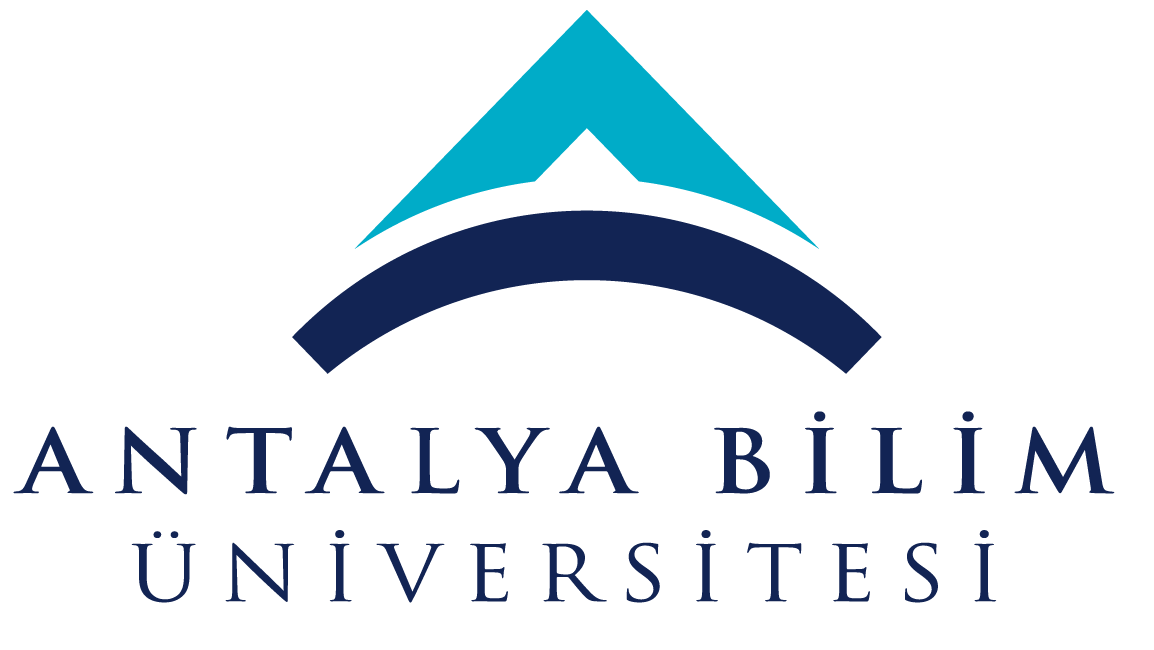 ECTS Course Description FormECTS Course Description FormECTS Course Description FormECTS Course Description FormECTS Course Description FormECTS Course Description FormECTS Course Description FormECTS Course Description FormECTS Course Description FormECTS Course Description FormECTS Course Description FormECTS Course Description FormECTS Course Description FormECTS Course Description FormECTS Course Description FormECTS Course Description FormECTS Course Description FormECTS Course Description FormECTS Course Description FormECTS Course Description FormECTS Course Description FormECTS Course Description FormECTS Course Description FormECTS Course Description FormECTS Course Description FormECTS Course Description FormECTS Course Description FormECTS Course Description FormECTS Course Description FormECTS Course Description FormECTS Course Description FormECTS Course Description FormPART I ( Senate Approval)PART I ( Senate Approval)PART I ( Senate Approval)PART I ( Senate Approval)PART I ( Senate Approval)PART I ( Senate Approval)PART I ( Senate Approval)PART I ( Senate Approval)PART I ( Senate Approval)PART I ( Senate Approval)PART I ( Senate Approval)PART I ( Senate Approval)PART I ( Senate Approval)PART I ( Senate Approval)PART I ( Senate Approval)PART I ( Senate Approval)PART I ( Senate Approval)PART I ( Senate Approval)PART I ( Senate Approval)PART I ( Senate Approval)PART I ( Senate Approval)PART I ( Senate Approval)PART I ( Senate Approval)PART I ( Senate Approval)PART I ( Senate Approval)PART I ( Senate Approval)PART I ( Senate Approval)PART I ( Senate Approval)PART I ( Senate Approval)PART I ( Senate Approval)PART I ( Senate Approval)PART I ( Senate Approval)PART I ( Senate Approval)PART I ( Senate Approval)PART I ( Senate Approval)PART I ( Senate Approval)PART I ( Senate Approval)PART I ( Senate Approval)PART I ( Senate Approval)Offering School  EngineeringEngineeringEngineeringEngineeringEngineeringEngineeringEngineeringEngineeringEngineeringEngineeringEngineeringEngineeringEngineeringEngineeringEngineeringEngineeringEngineeringEngineeringEngineeringEngineeringEngineeringEngineeringEngineeringEngineeringEngineeringEngineeringEngineeringEngineeringEngineeringEngineeringEngineeringEngineeringEngineeringEngineeringEngineeringEngineeringEngineeringEngineeringOffering DepartmentElectrical and Electronics EngineeringElectrical and Electronics EngineeringElectrical and Electronics EngineeringElectrical and Electronics EngineeringElectrical and Electronics EngineeringElectrical and Electronics EngineeringElectrical and Electronics EngineeringElectrical and Electronics EngineeringElectrical and Electronics EngineeringElectrical and Electronics EngineeringElectrical and Electronics EngineeringElectrical and Electronics EngineeringElectrical and Electronics EngineeringElectrical and Electronics EngineeringElectrical and Electronics EngineeringElectrical and Electronics EngineeringElectrical and Electronics EngineeringElectrical and Electronics EngineeringElectrical and Electronics EngineeringElectrical and Electronics EngineeringElectrical and Electronics EngineeringElectrical and Electronics EngineeringElectrical and Electronics EngineeringElectrical and Electronics EngineeringElectrical and Electronics EngineeringElectrical and Electronics EngineeringElectrical and Electronics EngineeringElectrical and Electronics EngineeringElectrical and Electronics EngineeringElectrical and Electronics EngineeringElectrical and Electronics EngineeringElectrical and Electronics EngineeringElectrical and Electronics EngineeringElectrical and Electronics EngineeringElectrical and Electronics EngineeringElectrical and Electronics EngineeringElectrical and Electronics EngineeringElectrical and Electronics EngineeringProgram(s) Offered toElectrical and Electronics EngineeringElectrical and Electronics EngineeringElectrical and Electronics EngineeringElectrical and Electronics EngineeringElectrical and Electronics EngineeringElectrical and Electronics EngineeringElectrical and Electronics EngineeringElectrical and Electronics EngineeringElectrical and Electronics EngineeringElectrical and Electronics EngineeringElectrical and Electronics EngineeringElectrical and Electronics EngineeringElectrical and Electronics EngineeringElectrical and Electronics EngineeringElectrical and Electronics EngineeringElectrical and Electronics EngineeringCompulsoryCompulsoryCompulsoryCompulsoryCompulsoryCompulsoryCompulsoryCompulsoryCompulsoryCompulsoryCompulsoryCompulsoryCompulsoryCompulsoryCompulsoryCompulsoryCompulsoryCompulsoryCompulsoryCompulsoryCompulsoryCompulsoryProgram(s) Offered toComputer EngineeringComputer EngineeringComputer EngineeringComputer EngineeringComputer EngineeringComputer EngineeringComputer EngineeringComputer EngineeringComputer EngineeringComputer EngineeringComputer EngineeringComputer EngineeringComputer EngineeringComputer EngineeringComputer EngineeringComputer EngineeringElectiveElectiveElectiveElectiveElectiveElectiveElectiveElectiveElectiveElectiveElectiveElectiveElectiveElectiveElectiveElectiveElectiveElectiveElectiveElectiveElectiveElectiveProgram(s) Offered toIndustrial EngineeringIndustrial EngineeringIndustrial EngineeringIndustrial EngineeringIndustrial EngineeringIndustrial EngineeringIndustrial EngineeringIndustrial EngineeringIndustrial EngineeringIndustrial EngineeringIndustrial EngineeringIndustrial EngineeringIndustrial EngineeringIndustrial EngineeringIndustrial EngineeringIndustrial EngineeringElectiveElectiveElectiveElectiveElectiveElectiveElectiveElectiveElectiveElectiveElectiveElectiveElectiveElectiveElectiveElectiveElectiveElectiveElectiveElectiveElectiveElectiveCourse Code EE 342EE 342EE 342EE 342EE 342EE 342EE 342EE 342EE 342EE 342EE 342EE 342EE 342EE 342EE 342EE 342EE 342EE 342EE 342EE 342EE 342EE 342EE 342EE 342EE 342EE 342EE 342EE 342EE 342EE 342EE 342EE 342EE 342EE 342EE 342EE 342EE 342EE 342Course NameIntroduction to Control EngineeringIntroduction to Control EngineeringIntroduction to Control EngineeringIntroduction to Control EngineeringIntroduction to Control EngineeringIntroduction to Control EngineeringIntroduction to Control EngineeringIntroduction to Control EngineeringIntroduction to Control EngineeringIntroduction to Control EngineeringIntroduction to Control EngineeringIntroduction to Control EngineeringIntroduction to Control EngineeringIntroduction to Control EngineeringIntroduction to Control EngineeringIntroduction to Control EngineeringIntroduction to Control EngineeringIntroduction to Control EngineeringIntroduction to Control EngineeringIntroduction to Control EngineeringIntroduction to Control EngineeringIntroduction to Control EngineeringIntroduction to Control EngineeringIntroduction to Control EngineeringIntroduction to Control EngineeringIntroduction to Control EngineeringIntroduction to Control EngineeringIntroduction to Control EngineeringIntroduction to Control EngineeringIntroduction to Control EngineeringIntroduction to Control EngineeringIntroduction to Control EngineeringIntroduction to Control EngineeringIntroduction to Control EngineeringIntroduction to Control EngineeringIntroduction to Control EngineeringIntroduction to Control EngineeringIntroduction to Control EngineeringLanguage of InstructionEnglishEnglishEnglishEnglishEnglishEnglishEnglishEnglishEnglishEnglishEnglishEnglishEnglishEnglishEnglishEnglishEnglishEnglishEnglishEnglishEnglishEnglishEnglishEnglishEnglishEnglishEnglishEnglishEnglishEnglishEnglishEnglishEnglishEnglishEnglishEnglishEnglishEnglishType of CourseCourseCourseCourseCourseCourseCourseCourseCourseCourseCourseCourseCourseCourseCourseCourseCourseCourseCourseCourseCourseCourseCourseCourseCourseCourseCourseCourseCourseCourseCourseCourseCourseCourseCourseCourseCourseCourseCourseLevel of CourseUndergraduateUndergraduateUndergraduateUndergraduateUndergraduateUndergraduateUndergraduateUndergraduateUndergraduateUndergraduateUndergraduateUndergraduateUndergraduateUndergraduateUndergraduateUndergraduateUndergraduateUndergraduateUndergraduateUndergraduateUndergraduateUndergraduateUndergraduateUndergraduateUndergraduateUndergraduateUndergraduateUndergraduateUndergraduateUndergraduateUndergraduateUndergraduateUndergraduateUndergraduateUndergraduateUndergraduateUndergraduateUndergraduateHours per WeekLecture: 4Lecture: 4Lecture: 4Lecture: 4Lecture: 4Lecture: 4Lecture: 4Laboratory: Laboratory: Laboratory: Laboratory: Recitation: Recitation: Practical:  Practical:  Practical:  Practical:  Practical:  Practical:  Practical:  Studio: Studio: Studio: Studio: Studio: Studio: Studio: Studio: Studio: Other: Other: Other: Other: Other: Other: Other: Other: Other: ECTS Credit66666666666666666666666666666666666666Grading ModeLetter GradeLetter GradeLetter GradeLetter GradeLetter GradeLetter GradeLetter GradeLetter GradeLetter GradeLetter GradeLetter GradeLetter GradeLetter GradeLetter GradeLetter GradeLetter GradeLetter GradeLetter GradeLetter GradeLetter GradeLetter GradeLetter GradeLetter GradeLetter GradeLetter GradeLetter GradeLetter GradeLetter GradeLetter GradeLetter GradeLetter GradeLetter GradeLetter GradeLetter GradeLetter GradeLetter GradeLetter GradeLetter GradePre-requisitesThe successful completion of MATH 202 Differential Equations and EE 331 Signals and Systems courses is prerequisite for taking EE 342 Introduction to Control EngineeringThe successful completion of MATH 202 Differential Equations and EE 331 Signals and Systems courses is prerequisite for taking EE 342 Introduction to Control EngineeringThe successful completion of MATH 202 Differential Equations and EE 331 Signals and Systems courses is prerequisite for taking EE 342 Introduction to Control EngineeringThe successful completion of MATH 202 Differential Equations and EE 331 Signals and Systems courses is prerequisite for taking EE 342 Introduction to Control EngineeringThe successful completion of MATH 202 Differential Equations and EE 331 Signals and Systems courses is prerequisite for taking EE 342 Introduction to Control EngineeringThe successful completion of MATH 202 Differential Equations and EE 331 Signals and Systems courses is prerequisite for taking EE 342 Introduction to Control EngineeringThe successful completion of MATH 202 Differential Equations and EE 331 Signals and Systems courses is prerequisite for taking EE 342 Introduction to Control EngineeringThe successful completion of MATH 202 Differential Equations and EE 331 Signals and Systems courses is prerequisite for taking EE 342 Introduction to Control EngineeringThe successful completion of MATH 202 Differential Equations and EE 331 Signals and Systems courses is prerequisite for taking EE 342 Introduction to Control EngineeringThe successful completion of MATH 202 Differential Equations and EE 331 Signals and Systems courses is prerequisite for taking EE 342 Introduction to Control EngineeringThe successful completion of MATH 202 Differential Equations and EE 331 Signals and Systems courses is prerequisite for taking EE 342 Introduction to Control EngineeringThe successful completion of MATH 202 Differential Equations and EE 331 Signals and Systems courses is prerequisite for taking EE 342 Introduction to Control EngineeringThe successful completion of MATH 202 Differential Equations and EE 331 Signals and Systems courses is prerequisite for taking EE 342 Introduction to Control EngineeringThe successful completion of MATH 202 Differential Equations and EE 331 Signals and Systems courses is prerequisite for taking EE 342 Introduction to Control EngineeringThe successful completion of MATH 202 Differential Equations and EE 331 Signals and Systems courses is prerequisite for taking EE 342 Introduction to Control EngineeringThe successful completion of MATH 202 Differential Equations and EE 331 Signals and Systems courses is prerequisite for taking EE 342 Introduction to Control EngineeringThe successful completion of MATH 202 Differential Equations and EE 331 Signals and Systems courses is prerequisite for taking EE 342 Introduction to Control EngineeringThe successful completion of MATH 202 Differential Equations and EE 331 Signals and Systems courses is prerequisite for taking EE 342 Introduction to Control EngineeringThe successful completion of MATH 202 Differential Equations and EE 331 Signals and Systems courses is prerequisite for taking EE 342 Introduction to Control EngineeringThe successful completion of MATH 202 Differential Equations and EE 331 Signals and Systems courses is prerequisite for taking EE 342 Introduction to Control EngineeringThe successful completion of MATH 202 Differential Equations and EE 331 Signals and Systems courses is prerequisite for taking EE 342 Introduction to Control EngineeringThe successful completion of MATH 202 Differential Equations and EE 331 Signals and Systems courses is prerequisite for taking EE 342 Introduction to Control EngineeringThe successful completion of MATH 202 Differential Equations and EE 331 Signals and Systems courses is prerequisite for taking EE 342 Introduction to Control EngineeringThe successful completion of MATH 202 Differential Equations and EE 331 Signals and Systems courses is prerequisite for taking EE 342 Introduction to Control EngineeringThe successful completion of MATH 202 Differential Equations and EE 331 Signals and Systems courses is prerequisite for taking EE 342 Introduction to Control EngineeringThe successful completion of MATH 202 Differential Equations and EE 331 Signals and Systems courses is prerequisite for taking EE 342 Introduction to Control EngineeringThe successful completion of MATH 202 Differential Equations and EE 331 Signals and Systems courses is prerequisite for taking EE 342 Introduction to Control EngineeringThe successful completion of MATH 202 Differential Equations and EE 331 Signals and Systems courses is prerequisite for taking EE 342 Introduction to Control EngineeringThe successful completion of MATH 202 Differential Equations and EE 331 Signals and Systems courses is prerequisite for taking EE 342 Introduction to Control EngineeringThe successful completion of MATH 202 Differential Equations and EE 331 Signals and Systems courses is prerequisite for taking EE 342 Introduction to Control EngineeringThe successful completion of MATH 202 Differential Equations and EE 331 Signals and Systems courses is prerequisite for taking EE 342 Introduction to Control EngineeringThe successful completion of MATH 202 Differential Equations and EE 331 Signals and Systems courses is prerequisite for taking EE 342 Introduction to Control EngineeringThe successful completion of MATH 202 Differential Equations and EE 331 Signals and Systems courses is prerequisite for taking EE 342 Introduction to Control EngineeringThe successful completion of MATH 202 Differential Equations and EE 331 Signals and Systems courses is prerequisite for taking EE 342 Introduction to Control EngineeringThe successful completion of MATH 202 Differential Equations and EE 331 Signals and Systems courses is prerequisite for taking EE 342 Introduction to Control EngineeringThe successful completion of MATH 202 Differential Equations and EE 331 Signals and Systems courses is prerequisite for taking EE 342 Introduction to Control EngineeringThe successful completion of MATH 202 Differential Equations and EE 331 Signals and Systems courses is prerequisite for taking EE 342 Introduction to Control EngineeringThe successful completion of MATH 202 Differential Equations and EE 331 Signals and Systems courses is prerequisite for taking EE 342 Introduction to Control EngineeringCo-requisites--------------------------------------Registration Restriction--------------------------------------Educational ObjectiveThis course aims to introduce dynamic modeling using state space descriptions and transfer functions, dynamic response analysis and feedback control theory.This course aims to introduce dynamic modeling using state space descriptions and transfer functions, dynamic response analysis and feedback control theory.This course aims to introduce dynamic modeling using state space descriptions and transfer functions, dynamic response analysis and feedback control theory.This course aims to introduce dynamic modeling using state space descriptions and transfer functions, dynamic response analysis and feedback control theory.This course aims to introduce dynamic modeling using state space descriptions and transfer functions, dynamic response analysis and feedback control theory.This course aims to introduce dynamic modeling using state space descriptions and transfer functions, dynamic response analysis and feedback control theory.This course aims to introduce dynamic modeling using state space descriptions and transfer functions, dynamic response analysis and feedback control theory.This course aims to introduce dynamic modeling using state space descriptions and transfer functions, dynamic response analysis and feedback control theory.This course aims to introduce dynamic modeling using state space descriptions and transfer functions, dynamic response analysis and feedback control theory.This course aims to introduce dynamic modeling using state space descriptions and transfer functions, dynamic response analysis and feedback control theory.This course aims to introduce dynamic modeling using state space descriptions and transfer functions, dynamic response analysis and feedback control theory.This course aims to introduce dynamic modeling using state space descriptions and transfer functions, dynamic response analysis and feedback control theory.This course aims to introduce dynamic modeling using state space descriptions and transfer functions, dynamic response analysis and feedback control theory.This course aims to introduce dynamic modeling using state space descriptions and transfer functions, dynamic response analysis and feedback control theory.This course aims to introduce dynamic modeling using state space descriptions and transfer functions, dynamic response analysis and feedback control theory.This course aims to introduce dynamic modeling using state space descriptions and transfer functions, dynamic response analysis and feedback control theory.This course aims to introduce dynamic modeling using state space descriptions and transfer functions, dynamic response analysis and feedback control theory.This course aims to introduce dynamic modeling using state space descriptions and transfer functions, dynamic response analysis and feedback control theory.This course aims to introduce dynamic modeling using state space descriptions and transfer functions, dynamic response analysis and feedback control theory.This course aims to introduce dynamic modeling using state space descriptions and transfer functions, dynamic response analysis and feedback control theory.This course aims to introduce dynamic modeling using state space descriptions and transfer functions, dynamic response analysis and feedback control theory.This course aims to introduce dynamic modeling using state space descriptions and transfer functions, dynamic response analysis and feedback control theory.This course aims to introduce dynamic modeling using state space descriptions and transfer functions, dynamic response analysis and feedback control theory.This course aims to introduce dynamic modeling using state space descriptions and transfer functions, dynamic response analysis and feedback control theory.This course aims to introduce dynamic modeling using state space descriptions and transfer functions, dynamic response analysis and feedback control theory.This course aims to introduce dynamic modeling using state space descriptions and transfer functions, dynamic response analysis and feedback control theory.This course aims to introduce dynamic modeling using state space descriptions and transfer functions, dynamic response analysis and feedback control theory.This course aims to introduce dynamic modeling using state space descriptions and transfer functions, dynamic response analysis and feedback control theory.This course aims to introduce dynamic modeling using state space descriptions and transfer functions, dynamic response analysis and feedback control theory.This course aims to introduce dynamic modeling using state space descriptions and transfer functions, dynamic response analysis and feedback control theory.This course aims to introduce dynamic modeling using state space descriptions and transfer functions, dynamic response analysis and feedback control theory.This course aims to introduce dynamic modeling using state space descriptions and transfer functions, dynamic response analysis and feedback control theory.This course aims to introduce dynamic modeling using state space descriptions and transfer functions, dynamic response analysis and feedback control theory.This course aims to introduce dynamic modeling using state space descriptions and transfer functions, dynamic response analysis and feedback control theory.This course aims to introduce dynamic modeling using state space descriptions and transfer functions, dynamic response analysis and feedback control theory.This course aims to introduce dynamic modeling using state space descriptions and transfer functions, dynamic response analysis and feedback control theory.This course aims to introduce dynamic modeling using state space descriptions and transfer functions, dynamic response analysis and feedback control theory.This course aims to introduce dynamic modeling using state space descriptions and transfer functions, dynamic response analysis and feedback control theory.Course descriptionThis course is an introduction to modern control theory. The course will cover mathematical modeling of engineering systems, feedback control, stability and performance analysis, frequency and time response methods. A software package, Matlab/Simulink, will be used for control system analysis and design in this course.This course is an introduction to modern control theory. The course will cover mathematical modeling of engineering systems, feedback control, stability and performance analysis, frequency and time response methods. A software package, Matlab/Simulink, will be used for control system analysis and design in this course.This course is an introduction to modern control theory. The course will cover mathematical modeling of engineering systems, feedback control, stability and performance analysis, frequency and time response methods. A software package, Matlab/Simulink, will be used for control system analysis and design in this course.This course is an introduction to modern control theory. The course will cover mathematical modeling of engineering systems, feedback control, stability and performance analysis, frequency and time response methods. A software package, Matlab/Simulink, will be used for control system analysis and design in this course.This course is an introduction to modern control theory. The course will cover mathematical modeling of engineering systems, feedback control, stability and performance analysis, frequency and time response methods. A software package, Matlab/Simulink, will be used for control system analysis and design in this course.This course is an introduction to modern control theory. The course will cover mathematical modeling of engineering systems, feedback control, stability and performance analysis, frequency and time response methods. A software package, Matlab/Simulink, will be used for control system analysis and design in this course.This course is an introduction to modern control theory. The course will cover mathematical modeling of engineering systems, feedback control, stability and performance analysis, frequency and time response methods. A software package, Matlab/Simulink, will be used for control system analysis and design in this course.This course is an introduction to modern control theory. The course will cover mathematical modeling of engineering systems, feedback control, stability and performance analysis, frequency and time response methods. A software package, Matlab/Simulink, will be used for control system analysis and design in this course.This course is an introduction to modern control theory. The course will cover mathematical modeling of engineering systems, feedback control, stability and performance analysis, frequency and time response methods. A software package, Matlab/Simulink, will be used for control system analysis and design in this course.This course is an introduction to modern control theory. The course will cover mathematical modeling of engineering systems, feedback control, stability and performance analysis, frequency and time response methods. A software package, Matlab/Simulink, will be used for control system analysis and design in this course.This course is an introduction to modern control theory. The course will cover mathematical modeling of engineering systems, feedback control, stability and performance analysis, frequency and time response methods. A software package, Matlab/Simulink, will be used for control system analysis and design in this course.This course is an introduction to modern control theory. The course will cover mathematical modeling of engineering systems, feedback control, stability and performance analysis, frequency and time response methods. A software package, Matlab/Simulink, will be used for control system analysis and design in this course.This course is an introduction to modern control theory. The course will cover mathematical modeling of engineering systems, feedback control, stability and performance analysis, frequency and time response methods. A software package, Matlab/Simulink, will be used for control system analysis and design in this course.This course is an introduction to modern control theory. The course will cover mathematical modeling of engineering systems, feedback control, stability and performance analysis, frequency and time response methods. A software package, Matlab/Simulink, will be used for control system analysis and design in this course.This course is an introduction to modern control theory. The course will cover mathematical modeling of engineering systems, feedback control, stability and performance analysis, frequency and time response methods. A software package, Matlab/Simulink, will be used for control system analysis and design in this course.This course is an introduction to modern control theory. The course will cover mathematical modeling of engineering systems, feedback control, stability and performance analysis, frequency and time response methods. A software package, Matlab/Simulink, will be used for control system analysis and design in this course.This course is an introduction to modern control theory. The course will cover mathematical modeling of engineering systems, feedback control, stability and performance analysis, frequency and time response methods. A software package, Matlab/Simulink, will be used for control system analysis and design in this course.This course is an introduction to modern control theory. The course will cover mathematical modeling of engineering systems, feedback control, stability and performance analysis, frequency and time response methods. A software package, Matlab/Simulink, will be used for control system analysis and design in this course.This course is an introduction to modern control theory. The course will cover mathematical modeling of engineering systems, feedback control, stability and performance analysis, frequency and time response methods. A software package, Matlab/Simulink, will be used for control system analysis and design in this course.This course is an introduction to modern control theory. The course will cover mathematical modeling of engineering systems, feedback control, stability and performance analysis, frequency and time response methods. A software package, Matlab/Simulink, will be used for control system analysis and design in this course.This course is an introduction to modern control theory. The course will cover mathematical modeling of engineering systems, feedback control, stability and performance analysis, frequency and time response methods. A software package, Matlab/Simulink, will be used for control system analysis and design in this course.This course is an introduction to modern control theory. The course will cover mathematical modeling of engineering systems, feedback control, stability and performance analysis, frequency and time response methods. A software package, Matlab/Simulink, will be used for control system analysis and design in this course.This course is an introduction to modern control theory. The course will cover mathematical modeling of engineering systems, feedback control, stability and performance analysis, frequency and time response methods. A software package, Matlab/Simulink, will be used for control system analysis and design in this course.This course is an introduction to modern control theory. The course will cover mathematical modeling of engineering systems, feedback control, stability and performance analysis, frequency and time response methods. A software package, Matlab/Simulink, will be used for control system analysis and design in this course.This course is an introduction to modern control theory. The course will cover mathematical modeling of engineering systems, feedback control, stability and performance analysis, frequency and time response methods. A software package, Matlab/Simulink, will be used for control system analysis and design in this course.This course is an introduction to modern control theory. The course will cover mathematical modeling of engineering systems, feedback control, stability and performance analysis, frequency and time response methods. A software package, Matlab/Simulink, will be used for control system analysis and design in this course.This course is an introduction to modern control theory. The course will cover mathematical modeling of engineering systems, feedback control, stability and performance analysis, frequency and time response methods. A software package, Matlab/Simulink, will be used for control system analysis and design in this course.This course is an introduction to modern control theory. The course will cover mathematical modeling of engineering systems, feedback control, stability and performance analysis, frequency and time response methods. A software package, Matlab/Simulink, will be used for control system analysis and design in this course.This course is an introduction to modern control theory. The course will cover mathematical modeling of engineering systems, feedback control, stability and performance analysis, frequency and time response methods. A software package, Matlab/Simulink, will be used for control system analysis and design in this course.This course is an introduction to modern control theory. The course will cover mathematical modeling of engineering systems, feedback control, stability and performance analysis, frequency and time response methods. A software package, Matlab/Simulink, will be used for control system analysis and design in this course.This course is an introduction to modern control theory. The course will cover mathematical modeling of engineering systems, feedback control, stability and performance analysis, frequency and time response methods. A software package, Matlab/Simulink, will be used for control system analysis and design in this course.This course is an introduction to modern control theory. The course will cover mathematical modeling of engineering systems, feedback control, stability and performance analysis, frequency and time response methods. A software package, Matlab/Simulink, will be used for control system analysis and design in this course.This course is an introduction to modern control theory. The course will cover mathematical modeling of engineering systems, feedback control, stability and performance analysis, frequency and time response methods. A software package, Matlab/Simulink, will be used for control system analysis and design in this course.This course is an introduction to modern control theory. The course will cover mathematical modeling of engineering systems, feedback control, stability and performance analysis, frequency and time response methods. A software package, Matlab/Simulink, will be used for control system analysis and design in this course.This course is an introduction to modern control theory. The course will cover mathematical modeling of engineering systems, feedback control, stability and performance analysis, frequency and time response methods. A software package, Matlab/Simulink, will be used for control system analysis and design in this course.This course is an introduction to modern control theory. The course will cover mathematical modeling of engineering systems, feedback control, stability and performance analysis, frequency and time response methods. A software package, Matlab/Simulink, will be used for control system analysis and design in this course.This course is an introduction to modern control theory. The course will cover mathematical modeling of engineering systems, feedback control, stability and performance analysis, frequency and time response methods. A software package, Matlab/Simulink, will be used for control system analysis and design in this course.This course is an introduction to modern control theory. The course will cover mathematical modeling of engineering systems, feedback control, stability and performance analysis, frequency and time response methods. A software package, Matlab/Simulink, will be used for control system analysis and design in this course.Learning OutcomesLO1LO1LO1LO1LO1Understand the concepts, the relationships among concepts, and the laws and principles used in control theoryUnderstand the concepts, the relationships among concepts, and the laws and principles used in control theoryUnderstand the concepts, the relationships among concepts, and the laws and principles used in control theoryUnderstand the concepts, the relationships among concepts, and the laws and principles used in control theoryUnderstand the concepts, the relationships among concepts, and the laws and principles used in control theoryUnderstand the concepts, the relationships among concepts, and the laws and principles used in control theoryUnderstand the concepts, the relationships among concepts, and the laws and principles used in control theoryUnderstand the concepts, the relationships among concepts, and the laws and principles used in control theoryUnderstand the concepts, the relationships among concepts, and the laws and principles used in control theoryUnderstand the concepts, the relationships among concepts, and the laws and principles used in control theoryUnderstand the concepts, the relationships among concepts, and the laws and principles used in control theoryUnderstand the concepts, the relationships among concepts, and the laws and principles used in control theoryUnderstand the concepts, the relationships among concepts, and the laws and principles used in control theoryUnderstand the concepts, the relationships among concepts, and the laws and principles used in control theoryUnderstand the concepts, the relationships among concepts, and the laws and principles used in control theoryUnderstand the concepts, the relationships among concepts, and the laws and principles used in control theoryUnderstand the concepts, the relationships among concepts, and the laws and principles used in control theoryUnderstand the concepts, the relationships among concepts, and the laws and principles used in control theoryUnderstand the concepts, the relationships among concepts, and the laws and principles used in control theoryUnderstand the concepts, the relationships among concepts, and the laws and principles used in control theoryUnderstand the concepts, the relationships among concepts, and the laws and principles used in control theoryUnderstand the concepts, the relationships among concepts, and the laws and principles used in control theoryUnderstand the concepts, the relationships among concepts, and the laws and principles used in control theoryUnderstand the concepts, the relationships among concepts, and the laws and principles used in control theoryUnderstand the concepts, the relationships among concepts, and the laws and principles used in control theoryUnderstand the concepts, the relationships among concepts, and the laws and principles used in control theoryUnderstand the concepts, the relationships among concepts, and the laws and principles used in control theoryUnderstand the concepts, the relationships among concepts, and the laws and principles used in control theoryUnderstand the concepts, the relationships among concepts, and the laws and principles used in control theoryUnderstand the concepts, the relationships among concepts, and the laws and principles used in control theoryUnderstand the concepts, the relationships among concepts, and the laws and principles used in control theoryUnderstand the concepts, the relationships among concepts, and the laws and principles used in control theoryUnderstand the concepts, the relationships among concepts, and the laws and principles used in control theoryLearning OutcomesLO2LO2LO2LO2LO2Apply the concepts and the relationships of control theory to qualitative and quantitative problems.Apply the concepts and the relationships of control theory to qualitative and quantitative problems.Apply the concepts and the relationships of control theory to qualitative and quantitative problems.Apply the concepts and the relationships of control theory to qualitative and quantitative problems.Apply the concepts and the relationships of control theory to qualitative and quantitative problems.Apply the concepts and the relationships of control theory to qualitative and quantitative problems.Apply the concepts and the relationships of control theory to qualitative and quantitative problems.Apply the concepts and the relationships of control theory to qualitative and quantitative problems.Apply the concepts and the relationships of control theory to qualitative and quantitative problems.Apply the concepts and the relationships of control theory to qualitative and quantitative problems.Apply the concepts and the relationships of control theory to qualitative and quantitative problems.Apply the concepts and the relationships of control theory to qualitative and quantitative problems.Apply the concepts and the relationships of control theory to qualitative and quantitative problems.Apply the concepts and the relationships of control theory to qualitative and quantitative problems.Apply the concepts and the relationships of control theory to qualitative and quantitative problems.Apply the concepts and the relationships of control theory to qualitative and quantitative problems.Apply the concepts and the relationships of control theory to qualitative and quantitative problems.Apply the concepts and the relationships of control theory to qualitative and quantitative problems.Apply the concepts and the relationships of control theory to qualitative and quantitative problems.Apply the concepts and the relationships of control theory to qualitative and quantitative problems.Apply the concepts and the relationships of control theory to qualitative and quantitative problems.Apply the concepts and the relationships of control theory to qualitative and quantitative problems.Apply the concepts and the relationships of control theory to qualitative and quantitative problems.Apply the concepts and the relationships of control theory to qualitative and quantitative problems.Apply the concepts and the relationships of control theory to qualitative and quantitative problems.Apply the concepts and the relationships of control theory to qualitative and quantitative problems.Apply the concepts and the relationships of control theory to qualitative and quantitative problems.Apply the concepts and the relationships of control theory to qualitative and quantitative problems.Apply the concepts and the relationships of control theory to qualitative and quantitative problems.Apply the concepts and the relationships of control theory to qualitative and quantitative problems.Apply the concepts and the relationships of control theory to qualitative and quantitative problems.Apply the concepts and the relationships of control theory to qualitative and quantitative problems.Apply the concepts and the relationships of control theory to qualitative and quantitative problems.Learning OutcomesLO3LO3LO3LO3LO3Design electromechanical systems controlled by a PID controllerDesign electromechanical systems controlled by a PID controllerDesign electromechanical systems controlled by a PID controllerDesign electromechanical systems controlled by a PID controllerDesign electromechanical systems controlled by a PID controllerDesign electromechanical systems controlled by a PID controllerDesign electromechanical systems controlled by a PID controllerDesign electromechanical systems controlled by a PID controllerDesign electromechanical systems controlled by a PID controllerDesign electromechanical systems controlled by a PID controllerDesign electromechanical systems controlled by a PID controllerDesign electromechanical systems controlled by a PID controllerDesign electromechanical systems controlled by a PID controllerDesign electromechanical systems controlled by a PID controllerDesign electromechanical systems controlled by a PID controllerDesign electromechanical systems controlled by a PID controllerDesign electromechanical systems controlled by a PID controllerDesign electromechanical systems controlled by a PID controllerDesign electromechanical systems controlled by a PID controllerDesign electromechanical systems controlled by a PID controllerDesign electromechanical systems controlled by a PID controllerDesign electromechanical systems controlled by a PID controllerDesign electromechanical systems controlled by a PID controllerDesign electromechanical systems controlled by a PID controllerDesign electromechanical systems controlled by a PID controllerDesign electromechanical systems controlled by a PID controllerDesign electromechanical systems controlled by a PID controllerDesign electromechanical systems controlled by a PID controllerDesign electromechanical systems controlled by a PID controllerDesign electromechanical systems controlled by a PID controllerDesign electromechanical systems controlled by a PID controllerDesign electromechanical systems controlled by a PID controllerDesign electromechanical systems controlled by a PID controllerLearning OutcomesLO4LO4LO4LO4LO4Simulation electromechanical systems in Simulink/MatlabSimulation electromechanical systems in Simulink/MatlabSimulation electromechanical systems in Simulink/MatlabSimulation electromechanical systems in Simulink/MatlabSimulation electromechanical systems in Simulink/MatlabSimulation electromechanical systems in Simulink/MatlabSimulation electromechanical systems in Simulink/MatlabSimulation electromechanical systems in Simulink/MatlabSimulation electromechanical systems in Simulink/MatlabSimulation electromechanical systems in Simulink/MatlabSimulation electromechanical systems in Simulink/MatlabSimulation electromechanical systems in Simulink/MatlabSimulation electromechanical systems in Simulink/MatlabSimulation electromechanical systems in Simulink/MatlabSimulation electromechanical systems in Simulink/MatlabSimulation electromechanical systems in Simulink/MatlabSimulation electromechanical systems in Simulink/MatlabSimulation electromechanical systems in Simulink/MatlabSimulation electromechanical systems in Simulink/MatlabSimulation electromechanical systems in Simulink/MatlabSimulation electromechanical systems in Simulink/MatlabSimulation electromechanical systems in Simulink/MatlabSimulation electromechanical systems in Simulink/MatlabSimulation electromechanical systems in Simulink/MatlabSimulation electromechanical systems in Simulink/MatlabSimulation electromechanical systems in Simulink/MatlabSimulation electromechanical systems in Simulink/MatlabSimulation electromechanical systems in Simulink/MatlabSimulation electromechanical systems in Simulink/MatlabSimulation electromechanical systems in Simulink/MatlabSimulation electromechanical systems in Simulink/MatlabSimulation electromechanical systems in Simulink/MatlabSimulation electromechanical systems in Simulink/MatlabLearning OutcomesLO5LO5LO5LO5LO5Analyze the dynamics of linear systems, Nyquist stability tests, Bode diagrams and controllability and observabilityAnalyze the dynamics of linear systems, Nyquist stability tests, Bode diagrams and controllability and observabilityAnalyze the dynamics of linear systems, Nyquist stability tests, Bode diagrams and controllability and observabilityAnalyze the dynamics of linear systems, Nyquist stability tests, Bode diagrams and controllability and observabilityAnalyze the dynamics of linear systems, Nyquist stability tests, Bode diagrams and controllability and observabilityAnalyze the dynamics of linear systems, Nyquist stability tests, Bode diagrams and controllability and observabilityAnalyze the dynamics of linear systems, Nyquist stability tests, Bode diagrams and controllability and observabilityAnalyze the dynamics of linear systems, Nyquist stability tests, Bode diagrams and controllability and observabilityAnalyze the dynamics of linear systems, Nyquist stability tests, Bode diagrams and controllability and observabilityAnalyze the dynamics of linear systems, Nyquist stability tests, Bode diagrams and controllability and observabilityAnalyze the dynamics of linear systems, Nyquist stability tests, Bode diagrams and controllability and observabilityAnalyze the dynamics of linear systems, Nyquist stability tests, Bode diagrams and controllability and observabilityAnalyze the dynamics of linear systems, Nyquist stability tests, Bode diagrams and controllability and observabilityAnalyze the dynamics of linear systems, Nyquist stability tests, Bode diagrams and controllability and observabilityAnalyze the dynamics of linear systems, Nyquist stability tests, Bode diagrams and controllability and observabilityAnalyze the dynamics of linear systems, Nyquist stability tests, Bode diagrams and controllability and observabilityAnalyze the dynamics of linear systems, Nyquist stability tests, Bode diagrams and controllability and observabilityAnalyze the dynamics of linear systems, Nyquist stability tests, Bode diagrams and controllability and observabilityAnalyze the dynamics of linear systems, Nyquist stability tests, Bode diagrams and controllability and observabilityAnalyze the dynamics of linear systems, Nyquist stability tests, Bode diagrams and controllability and observabilityAnalyze the dynamics of linear systems, Nyquist stability tests, Bode diagrams and controllability and observabilityAnalyze the dynamics of linear systems, Nyquist stability tests, Bode diagrams and controllability and observabilityAnalyze the dynamics of linear systems, Nyquist stability tests, Bode diagrams and controllability and observabilityAnalyze the dynamics of linear systems, Nyquist stability tests, Bode diagrams and controllability and observabilityAnalyze the dynamics of linear systems, Nyquist stability tests, Bode diagrams and controllability and observabilityAnalyze the dynamics of linear systems, Nyquist stability tests, Bode diagrams and controllability and observabilityAnalyze the dynamics of linear systems, Nyquist stability tests, Bode diagrams and controllability and observabilityAnalyze the dynamics of linear systems, Nyquist stability tests, Bode diagrams and controllability and observabilityAnalyze the dynamics of linear systems, Nyquist stability tests, Bode diagrams and controllability and observabilityAnalyze the dynamics of linear systems, Nyquist stability tests, Bode diagrams and controllability and observabilityAnalyze the dynamics of linear systems, Nyquist stability tests, Bode diagrams and controllability and observabilityAnalyze the dynamics of linear systems, Nyquist stability tests, Bode diagrams and controllability and observabilityAnalyze the dynamics of linear systems, Nyquist stability tests, Bode diagrams and controllability and observabilityPART II ( Faculty Board Approval)PART II ( Faculty Board Approval)PART II ( Faculty Board Approval)PART II ( Faculty Board Approval)PART II ( Faculty Board Approval)PART II ( Faculty Board Approval)PART II ( Faculty Board Approval)PART II ( Faculty Board Approval)PART II ( Faculty Board Approval)PART II ( Faculty Board Approval)PART II ( Faculty Board Approval)PART II ( Faculty Board Approval)PART II ( Faculty Board Approval)PART II ( Faculty Board Approval)PART II ( Faculty Board Approval)PART II ( Faculty Board Approval)PART II ( Faculty Board Approval)PART II ( Faculty Board Approval)PART II ( Faculty Board Approval)PART II ( Faculty Board Approval)PART II ( Faculty Board Approval)PART II ( Faculty Board Approval)PART II ( Faculty Board Approval)PART II ( Faculty Board Approval)PART II ( Faculty Board Approval)PART II ( Faculty Board Approval)PART II ( Faculty Board Approval)PART II ( Faculty Board Approval)PART II ( Faculty Board Approval)PART II ( Faculty Board Approval)PART II ( Faculty Board Approval)PART II ( Faculty Board Approval)PART II ( Faculty Board Approval)PART II ( Faculty Board Approval)PART II ( Faculty Board Approval)PART II ( Faculty Board Approval)PART II ( Faculty Board Approval)PART II ( Faculty Board Approval)PART II ( Faculty Board Approval)Basic Outcomes (University-wide)Basic Outcomes (University-wide)No.No.Program OutcomesProgram OutcomesProgram OutcomesProgram OutcomesProgram OutcomesProgram OutcomesProgram OutcomesProgram OutcomesProgram OutcomesProgram OutcomesProgram OutcomesLO1LO1LO1LO1LO2LO2LO2LO2LO2LO3LO3LO3LO3LO4LO4LO4LO4LO4LO4LO5LO5LO5LO6LO6Basic Outcomes (University-wide)Basic Outcomes (University-wide)PO1PO1Ability to communicate effectively  and write and present a report in Turkish and English. Ability to communicate effectively  and write and present a report in Turkish and English. Ability to communicate effectively  and write and present a report in Turkish and English. Ability to communicate effectively  and write and present a report in Turkish and English. Ability to communicate effectively  and write and present a report in Turkish and English. Ability to communicate effectively  and write and present a report in Turkish and English. Ability to communicate effectively  and write and present a report in Turkish and English. Ability to communicate effectively  and write and present a report in Turkish and English. Ability to communicate effectively  and write and present a report in Turkish and English. Ability to communicate effectively  and write and present a report in Turkish and English. Ability to communicate effectively  and write and present a report in Turkish and English. Basic Outcomes (University-wide)Basic Outcomes (University-wide)PO2PO2Ability to work individually, and in intra-disciplinary and multi-disciplinary teams.Ability to work individually, and in intra-disciplinary and multi-disciplinary teams.Ability to work individually, and in intra-disciplinary and multi-disciplinary teams.Ability to work individually, and in intra-disciplinary and multi-disciplinary teams.Ability to work individually, and in intra-disciplinary and multi-disciplinary teams.Ability to work individually, and in intra-disciplinary and multi-disciplinary teams.Ability to work individually, and in intra-disciplinary and multi-disciplinary teams.Ability to work individually, and in intra-disciplinary and multi-disciplinary teams.Ability to work individually, and in intra-disciplinary and multi-disciplinary teams.Ability to work individually, and in intra-disciplinary and multi-disciplinary teams.Ability to work individually, and in intra-disciplinary and multi-disciplinary teams.Basic Outcomes (University-wide)Basic Outcomes (University-wide)PO3PO3Recognition of the need for life-long learning and ability to access information , follow developments in science and technology, and continually reinvent oneself.Recognition of the need for life-long learning and ability to access information , follow developments in science and technology, and continually reinvent oneself.Recognition of the need for life-long learning and ability to access information , follow developments in science and technology, and continually reinvent oneself.Recognition of the need for life-long learning and ability to access information , follow developments in science and technology, and continually reinvent oneself.Recognition of the need for life-long learning and ability to access information , follow developments in science and technology, and continually reinvent oneself.Recognition of the need for life-long learning and ability to access information , follow developments in science and technology, and continually reinvent oneself.Recognition of the need for life-long learning and ability to access information , follow developments in science and technology, and continually reinvent oneself.Recognition of the need for life-long learning and ability to access information , follow developments in science and technology, and continually reinvent oneself.Recognition of the need for life-long learning and ability to access information , follow developments in science and technology, and continually reinvent oneself.Recognition of the need for life-long learning and ability to access information , follow developments in science and technology, and continually reinvent oneself.Recognition of the need for life-long learning and ability to access information , follow developments in science and technology, and continually reinvent oneself.Basic Outcomes (University-wide)Basic Outcomes (University-wide)PO4PO4Knowledge of project management, risk management, innovation and change management, entrepreneurship, and sustainable development.Knowledge of project management, risk management, innovation and change management, entrepreneurship, and sustainable development.Knowledge of project management, risk management, innovation and change management, entrepreneurship, and sustainable development.Knowledge of project management, risk management, innovation and change management, entrepreneurship, and sustainable development.Knowledge of project management, risk management, innovation and change management, entrepreneurship, and sustainable development.Knowledge of project management, risk management, innovation and change management, entrepreneurship, and sustainable development.Knowledge of project management, risk management, innovation and change management, entrepreneurship, and sustainable development.Knowledge of project management, risk management, innovation and change management, entrepreneurship, and sustainable development.Knowledge of project management, risk management, innovation and change management, entrepreneurship, and sustainable development.Knowledge of project management, risk management, innovation and change management, entrepreneurship, and sustainable development.Knowledge of project management, risk management, innovation and change management, entrepreneurship, and sustainable development.Basic Outcomes (University-wide)Basic Outcomes (University-wide)PO5PO5Awareness of sectors and ability to prepare a business plan.Awareness of sectors and ability to prepare a business plan.Awareness of sectors and ability to prepare a business plan.Awareness of sectors and ability to prepare a business plan.Awareness of sectors and ability to prepare a business plan.Awareness of sectors and ability to prepare a business plan.Awareness of sectors and ability to prepare a business plan.Awareness of sectors and ability to prepare a business plan.Awareness of sectors and ability to prepare a business plan.Awareness of sectors and ability to prepare a business plan.Awareness of sectors and ability to prepare a business plan.Basic Outcomes (University-wide)Basic Outcomes (University-wide)PO6PO6Understanding of professional and ethical responsibility and demonstrating ethical behavior.Understanding of professional and ethical responsibility and demonstrating ethical behavior.Understanding of professional and ethical responsibility and demonstrating ethical behavior.Understanding of professional and ethical responsibility and demonstrating ethical behavior.Understanding of professional and ethical responsibility and demonstrating ethical behavior.Understanding of professional and ethical responsibility and demonstrating ethical behavior.Understanding of professional and ethical responsibility and demonstrating ethical behavior.Understanding of professional and ethical responsibility and demonstrating ethical behavior.Understanding of professional and ethical responsibility and demonstrating ethical behavior.Understanding of professional and ethical responsibility and demonstrating ethical behavior.Understanding of professional and ethical responsibility and demonstrating ethical behavior.Faculty Specific OutcomesFaculty Specific OutcomesPO7PO7Ability to develop, select and use modern techniques and tools necessary for engineering applications and ability to use information technologies effectively.Ability to develop, select and use modern techniques and tools necessary for engineering applications and ability to use information technologies effectively.Ability to develop, select and use modern techniques and tools necessary for engineering applications and ability to use information technologies effectively.Ability to develop, select and use modern techniques and tools necessary for engineering applications and ability to use information technologies effectively.Ability to develop, select and use modern techniques and tools necessary for engineering applications and ability to use information technologies effectively.Ability to develop, select and use modern techniques and tools necessary for engineering applications and ability to use information technologies effectively.Ability to develop, select and use modern techniques and tools necessary for engineering applications and ability to use information technologies effectively.Ability to develop, select and use modern techniques and tools necessary for engineering applications and ability to use information technologies effectively.Ability to develop, select and use modern techniques and tools necessary for engineering applications and ability to use information technologies effectively.Ability to develop, select and use modern techniques and tools necessary for engineering applications and ability to use information technologies effectively.Ability to develop, select and use modern techniques and tools necessary for engineering applications and ability to use information technologies effectively.Faculty Specific OutcomesFaculty Specific OutcomesPO8PO8Recognition of the effects of engineering applications on health, environment and safety in the universal and societal dimensions and the problems of the time and awareness of the legal consequences of engineering solutions.Recognition of the effects of engineering applications on health, environment and safety in the universal and societal dimensions and the problems of the time and awareness of the legal consequences of engineering solutions.Recognition of the effects of engineering applications on health, environment and safety in the universal and societal dimensions and the problems of the time and awareness of the legal consequences of engineering solutions.Recognition of the effects of engineering applications on health, environment and safety in the universal and societal dimensions and the problems of the time and awareness of the legal consequences of engineering solutions.Recognition of the effects of engineering applications on health, environment and safety in the universal and societal dimensions and the problems of the time and awareness of the legal consequences of engineering solutions.Recognition of the effects of engineering applications on health, environment and safety in the universal and societal dimensions and the problems of the time and awareness of the legal consequences of engineering solutions.Recognition of the effects of engineering applications on health, environment and safety in the universal and societal dimensions and the problems of the time and awareness of the legal consequences of engineering solutions.Recognition of the effects of engineering applications on health, environment and safety in the universal and societal dimensions and the problems of the time and awareness of the legal consequences of engineering solutions.Recognition of the effects of engineering applications on health, environment and safety in the universal and societal dimensions and the problems of the time and awareness of the legal consequences of engineering solutions.Recognition of the effects of engineering applications on health, environment and safety in the universal and societal dimensions and the problems of the time and awareness of the legal consequences of engineering solutions.Recognition of the effects of engineering applications on health, environment and safety in the universal and societal dimensions and the problems of the time and awareness of the legal consequences of engineering solutions.Faculty Specific OutcomesFaculty Specific OutcomesPO9PO9Ability to identify, define, formulate and solve complex engineering problems; and electing and applying appropriate analysis and modelling methods for this purpose.Ability to identify, define, formulate and solve complex engineering problems; and electing and applying appropriate analysis and modelling methods for this purpose.Ability to identify, define, formulate and solve complex engineering problems; and electing and applying appropriate analysis and modelling methods for this purpose.Ability to identify, define, formulate and solve complex engineering problems; and electing and applying appropriate analysis and modelling methods for this purpose.Ability to identify, define, formulate and solve complex engineering problems; and electing and applying appropriate analysis and modelling methods for this purpose.Ability to identify, define, formulate and solve complex engineering problems; and electing and applying appropriate analysis and modelling methods for this purpose.Ability to identify, define, formulate and solve complex engineering problems; and electing and applying appropriate analysis and modelling methods for this purpose.Ability to identify, define, formulate and solve complex engineering problems; and electing and applying appropriate analysis and modelling methods for this purpose.Ability to identify, define, formulate and solve complex engineering problems; and electing and applying appropriate analysis and modelling methods for this purpose.Ability to identify, define, formulate and solve complex engineering problems; and electing and applying appropriate analysis and modelling methods for this purpose.Ability to identify, define, formulate and solve complex engineering problems; and electing and applying appropriate analysis and modelling methods for this purpose.Discipline Specific Outcomes (program)Discipline Specific Outcomes (program)PO10PO10Gains comprehensive knowledge in mathematics, natural sciences, related engineering fields and general engineering subjects.Gains comprehensive knowledge in mathematics, natural sciences, related engineering fields and general engineering subjects.Gains comprehensive knowledge in mathematics, natural sciences, related engineering fields and general engineering subjects.Gains comprehensive knowledge in mathematics, natural sciences, related engineering fields and general engineering subjects.Gains comprehensive knowledge in mathematics, natural sciences, related engineering fields and general engineering subjects.Gains comprehensive knowledge in mathematics, natural sciences, related engineering fields and general engineering subjects.Gains comprehensive knowledge in mathematics, natural sciences, related engineering fields and general engineering subjects.Gains comprehensive knowledge in mathematics, natural sciences, related engineering fields and general engineering subjects.Gains comprehensive knowledge in mathematics, natural sciences, related engineering fields and general engineering subjects.Gains comprehensive knowledge in mathematics, natural sciences, related engineering fields and general engineering subjects.Gains comprehensive knowledge in mathematics, natural sciences, related engineering fields and general engineering subjects.Discipline Specific Outcomes (program)Discipline Specific Outcomes (program)PO11PO11Able to identify complex engineering problems and solve them with appropriate methods of analysis.Able to identify complex engineering problems and solve them with appropriate methods of analysis.Able to identify complex engineering problems and solve them with appropriate methods of analysis.Able to identify complex engineering problems and solve them with appropriate methods of analysis.Able to identify complex engineering problems and solve them with appropriate methods of analysis.Able to identify complex engineering problems and solve them with appropriate methods of analysis.Able to identify complex engineering problems and solve them with appropriate methods of analysis.Able to identify complex engineering problems and solve them with appropriate methods of analysis.Able to identify complex engineering problems and solve them with appropriate methods of analysis.Able to identify complex engineering problems and solve them with appropriate methods of analysis.Able to identify complex engineering problems and solve them with appropriate methods of analysis.Discipline Specific Outcomes (program)Discipline Specific Outcomes (program)PO12PO12Able to design a complex electronic system that meets the desired performance by using modern design techniques and taking real life conditions into account.Able to design a complex electronic system that meets the desired performance by using modern design techniques and taking real life conditions into account.Able to design a complex electronic system that meets the desired performance by using modern design techniques and taking real life conditions into account.Able to design a complex electronic system that meets the desired performance by using modern design techniques and taking real life conditions into account.Able to design a complex electronic system that meets the desired performance by using modern design techniques and taking real life conditions into account.Able to design a complex electronic system that meets the desired performance by using modern design techniques and taking real life conditions into account.Able to design a complex electronic system that meets the desired performance by using modern design techniques and taking real life conditions into account.Able to design a complex electronic system that meets the desired performance by using modern design techniques and taking real life conditions into account.Able to design a complex electronic system that meets the desired performance by using modern design techniques and taking real life conditions into account.Able to design a complex electronic system that meets the desired performance by using modern design techniques and taking real life conditions into account.Able to design a complex electronic system that meets the desired performance by using modern design techniques and taking real life conditions into account.Discipline Specific Outcomes (program)Discipline Specific Outcomes (program)PO13PO13Able to develop new techniques and tools for solution of current engineering problems.Able to develop new techniques and tools for solution of current engineering problems.Able to develop new techniques and tools for solution of current engineering problems.Able to develop new techniques and tools for solution of current engineering problems.Able to develop new techniques and tools for solution of current engineering problems.Able to develop new techniques and tools for solution of current engineering problems.Able to develop new techniques and tools for solution of current engineering problems.Able to develop new techniques and tools for solution of current engineering problems.Able to develop new techniques and tools for solution of current engineering problems.Able to develop new techniques and tools for solution of current engineering problems.Able to develop new techniques and tools for solution of current engineering problems.Discipline Specific Outcomes (program)Discipline Specific Outcomes (program)PO14PO14Able to use computer software and hardware technologies together with information technologies in an effective way.Able to use computer software and hardware technologies together with information technologies in an effective way.Able to use computer software and hardware technologies together with information technologies in an effective way.Able to use computer software and hardware technologies together with information technologies in an effective way.Able to use computer software and hardware technologies together with information technologies in an effective way.Able to use computer software and hardware technologies together with information technologies in an effective way.Able to use computer software and hardware technologies together with information technologies in an effective way.Able to use computer software and hardware technologies together with information technologies in an effective way.Able to use computer software and hardware technologies together with information technologies in an effective way.Able to use computer software and hardware technologies together with information technologies in an effective way.Able to use computer software and hardware technologies together with information technologies in an effective way.Discipline Specific Outcomes (program)Discipline Specific Outcomes (program)PO15PO15Able to produce innovative solutions for solution of current engineering problems by gathering data through experiment design and interpretation of  results.Able to produce innovative solutions for solution of current engineering problems by gathering data through experiment design and interpretation of  results.Able to produce innovative solutions for solution of current engineering problems by gathering data through experiment design and interpretation of  results.Able to produce innovative solutions for solution of current engineering problems by gathering data through experiment design and interpretation of  results.Able to produce innovative solutions for solution of current engineering problems by gathering data through experiment design and interpretation of  results.Able to produce innovative solutions for solution of current engineering problems by gathering data through experiment design and interpretation of  results.Able to produce innovative solutions for solution of current engineering problems by gathering data through experiment design and interpretation of  results.Able to produce innovative solutions for solution of current engineering problems by gathering data through experiment design and interpretation of  results.Able to produce innovative solutions for solution of current engineering problems by gathering data through experiment design and interpretation of  results.Able to produce innovative solutions for solution of current engineering problems by gathering data through experiment design and interpretation of  results.Able to produce innovative solutions for solution of current engineering problems by gathering data through experiment design and interpretation of  results.Discipline Specific Outcomes (program)Discipline Specific Outcomes (program)PO16PO16Able to actively work individually or in teams where engineers from the same or different disciplines are involved.Able to actively work individually or in teams where engineers from the same or different disciplines are involved.Able to actively work individually or in teams where engineers from the same or different disciplines are involved.Able to actively work individually or in teams where engineers from the same or different disciplines are involved.Able to actively work individually or in teams where engineers from the same or different disciplines are involved.Able to actively work individually or in teams where engineers from the same or different disciplines are involved.Able to actively work individually or in teams where engineers from the same or different disciplines are involved.Able to actively work individually or in teams where engineers from the same or different disciplines are involved.Able to actively work individually or in teams where engineers from the same or different disciplines are involved.Able to actively work individually or in teams where engineers from the same or different disciplines are involved.Able to actively work individually or in teams where engineers from the same or different disciplines are involved.Discipline Specific Outcomes (program)Discipline Specific Outcomes (program)PO17PO17Gains competency in effective written and verbal communication, presentation and preparation of technical reports in Turkish and English. Gains competency in effective written and verbal communication, presentation and preparation of technical reports in Turkish and English. Gains competency in effective written and verbal communication, presentation and preparation of technical reports in Turkish and English. Gains competency in effective written and verbal communication, presentation and preparation of technical reports in Turkish and English. Gains competency in effective written and verbal communication, presentation and preparation of technical reports in Turkish and English. Gains competency in effective written and verbal communication, presentation and preparation of technical reports in Turkish and English. Gains competency in effective written and verbal communication, presentation and preparation of technical reports in Turkish and English. Gains competency in effective written and verbal communication, presentation and preparation of technical reports in Turkish and English. Gains competency in effective written and verbal communication, presentation and preparation of technical reports in Turkish and English. Gains competency in effective written and verbal communication, presentation and preparation of technical reports in Turkish and English. Gains competency in effective written and verbal communication, presentation and preparation of technical reports in Turkish and English. Discipline Specific Outcomes (program)Discipline Specific Outcomes (program)PO18PO18Constantly increases knowledge with the awareness of lifelong learning by closely following the developments in science and technology .Constantly increases knowledge with the awareness of lifelong learning by closely following the developments in science and technology .Constantly increases knowledge with the awareness of lifelong learning by closely following the developments in science and technology .Constantly increases knowledge with the awareness of lifelong learning by closely following the developments in science and technology .Constantly increases knowledge with the awareness of lifelong learning by closely following the developments in science and technology .Constantly increases knowledge with the awareness of lifelong learning by closely following the developments in science and technology .Constantly increases knowledge with the awareness of lifelong learning by closely following the developments in science and technology .Constantly increases knowledge with the awareness of lifelong learning by closely following the developments in science and technology .Constantly increases knowledge with the awareness of lifelong learning by closely following the developments in science and technology .Constantly increases knowledge with the awareness of lifelong learning by closely following the developments in science and technology .Constantly increases knowledge with the awareness of lifelong learning by closely following the developments in science and technology .Discipline Specific Outcomes (program)Discipline Specific Outcomes (program)PO19PO19Acts in accordance with scientific and ethical principles and the standards used in engineering practice at every stage of careerActs in accordance with scientific and ethical principles and the standards used in engineering practice at every stage of careerActs in accordance with scientific and ethical principles and the standards used in engineering practice at every stage of careerActs in accordance with scientific and ethical principles and the standards used in engineering practice at every stage of careerActs in accordance with scientific and ethical principles and the standards used in engineering practice at every stage of careerActs in accordance with scientific and ethical principles and the standards used in engineering practice at every stage of careerActs in accordance with scientific and ethical principles and the standards used in engineering practice at every stage of careerActs in accordance with scientific and ethical principles and the standards used in engineering practice at every stage of careerActs in accordance with scientific and ethical principles and the standards used in engineering practice at every stage of careerActs in accordance with scientific and ethical principles and the standards used in engineering practice at every stage of careerActs in accordance with scientific and ethical principles and the standards used in engineering practice at every stage of careerDiscipline Specific Outcomes (program)Discipline Specific Outcomes (program)PO20PO20Able to describe concepts related to business life such as project management, risk management, change management, entrepreneurship and sustainability.Able to describe concepts related to business life such as project management, risk management, change management, entrepreneurship and sustainability.Able to describe concepts related to business life such as project management, risk management, change management, entrepreneurship and sustainability.Able to describe concepts related to business life such as project management, risk management, change management, entrepreneurship and sustainability.Able to describe concepts related to business life such as project management, risk management, change management, entrepreneurship and sustainability.Able to describe concepts related to business life such as project management, risk management, change management, entrepreneurship and sustainability.Able to describe concepts related to business life such as project management, risk management, change management, entrepreneurship and sustainability.Able to describe concepts related to business life such as project management, risk management, change management, entrepreneurship and sustainability.Able to describe concepts related to business life such as project management, risk management, change management, entrepreneurship and sustainability.Able to describe concepts related to business life such as project management, risk management, change management, entrepreneurship and sustainability.Able to describe concepts related to business life such as project management, risk management, change management, entrepreneurship and sustainability.Discipline Specific Outcomes (program)Discipline Specific Outcomes (program)PO21PO21Gains awareness of the legal consequences of engineering solutions developed together with the effect of engineering applications on health, environment and safety on a universal and social scale.Gains awareness of the legal consequences of engineering solutions developed together with the effect of engineering applications on health, environment and safety on a universal and social scale.Gains awareness of the legal consequences of engineering solutions developed together with the effect of engineering applications on health, environment and safety on a universal and social scale.Gains awareness of the legal consequences of engineering solutions developed together with the effect of engineering applications on health, environment and safety on a universal and social scale.Gains awareness of the legal consequences of engineering solutions developed together with the effect of engineering applications on health, environment and safety on a universal and social scale.Gains awareness of the legal consequences of engineering solutions developed together with the effect of engineering applications on health, environment and safety on a universal and social scale.Gains awareness of the legal consequences of engineering solutions developed together with the effect of engineering applications on health, environment and safety on a universal and social scale.Gains awareness of the legal consequences of engineering solutions developed together with the effect of engineering applications on health, environment and safety on a universal and social scale.Gains awareness of the legal consequences of engineering solutions developed together with the effect of engineering applications on health, environment and safety on a universal and social scale.Gains awareness of the legal consequences of engineering solutions developed together with the effect of engineering applications on health, environment and safety on a universal and social scale.Gains awareness of the legal consequences of engineering solutions developed together with the effect of engineering applications on health, environment and safety on a universal and social scale.Discipline Specific Outcomes (program)Discipline Specific Outcomes (program)PO22PO22Able to solve problems involving probability and statistics, derivative and integral calculations, multivariable mathematics, linear algebra, differential equations, and complex variables, and their electrical and electronics applications.Able to solve problems involving probability and statistics, derivative and integral calculations, multivariable mathematics, linear algebra, differential equations, and complex variables, and their electrical and electronics applications.Able to solve problems involving probability and statistics, derivative and integral calculations, multivariable mathematics, linear algebra, differential equations, and complex variables, and their electrical and electronics applications.Able to solve problems involving probability and statistics, derivative and integral calculations, multivariable mathematics, linear algebra, differential equations, and complex variables, and their electrical and electronics applications.Able to solve problems involving probability and statistics, derivative and integral calculations, multivariable mathematics, linear algebra, differential equations, and complex variables, and their electrical and electronics applications.Able to solve problems involving probability and statistics, derivative and integral calculations, multivariable mathematics, linear algebra, differential equations, and complex variables, and their electrical and electronics applications.Able to solve problems involving probability and statistics, derivative and integral calculations, multivariable mathematics, linear algebra, differential equations, and complex variables, and their electrical and electronics applications.Able to solve problems involving probability and statistics, derivative and integral calculations, multivariable mathematics, linear algebra, differential equations, and complex variables, and their electrical and electronics applications.Able to solve problems involving probability and statistics, derivative and integral calculations, multivariable mathematics, linear algebra, differential equations, and complex variables, and their electrical and electronics applications.Able to solve problems involving probability and statistics, derivative and integral calculations, multivariable mathematics, linear algebra, differential equations, and complex variables, and their electrical and electronics applications.Able to solve problems involving probability and statistics, derivative and integral calculations, multivariable mathematics, linear algebra, differential equations, and complex variables, and their electrical and electronics applications.Discipline Specific Outcomes (program)Discipline Specific Outcomes (program)PO23PO23Able to organize projects and events for the social environment they live in with the awareness of social responsibility and implement them.Able to organize projects and events for the social environment they live in with the awareness of social responsibility and implement them.Able to organize projects and events for the social environment they live in with the awareness of social responsibility and implement them.Able to organize projects and events for the social environment they live in with the awareness of social responsibility and implement them.Able to organize projects and events for the social environment they live in with the awareness of social responsibility and implement them.Able to organize projects and events for the social environment they live in with the awareness of social responsibility and implement them.Able to organize projects and events for the social environment they live in with the awareness of social responsibility and implement them.Able to organize projects and events for the social environment they live in with the awareness of social responsibility and implement them.Able to organize projects and events for the social environment they live in with the awareness of social responsibility and implement them.Able to organize projects and events for the social environment they live in with the awareness of social responsibility and implement them.Able to organize projects and events for the social environment they live in with the awareness of social responsibility and implement them.Discipline Specific Outcomes (program)Discipline Specific Outcomes (program)PO24PO24Able to plan and direct activities for employees under their responsibility to develop within the framework of a project.Able to plan and direct activities for employees under their responsibility to develop within the framework of a project.Able to plan and direct activities for employees under their responsibility to develop within the framework of a project.Able to plan and direct activities for employees under their responsibility to develop within the framework of a project.Able to plan and direct activities for employees under their responsibility to develop within the framework of a project.Able to plan and direct activities for employees under their responsibility to develop within the framework of a project.Able to plan and direct activities for employees under their responsibility to develop within the framework of a project.Able to plan and direct activities for employees under their responsibility to develop within the framework of a project.Able to plan and direct activities for employees under their responsibility to develop within the framework of a project.Able to plan and direct activities for employees under their responsibility to develop within the framework of a project.Able to plan and direct activities for employees under their responsibility to develop within the framework of a project.PART III ( Department Board Approval)PART III ( Department Board Approval)PART III ( Department Board Approval)PART III ( Department Board Approval)PART III ( Department Board Approval)PART III ( Department Board Approval)PART III ( Department Board Approval)PART III ( Department Board Approval)PART III ( Department Board Approval)PART III ( Department Board Approval)PART III ( Department Board Approval)PART III ( Department Board Approval)PART III ( Department Board Approval)PART III ( Department Board Approval)PART III ( Department Board Approval)PART III ( Department Board Approval)PART III ( Department Board Approval)PART III ( Department Board Approval)PART III ( Department Board Approval)PART III ( Department Board Approval)PART III ( Department Board Approval)PART III ( Department Board Approval)PART III ( Department Board Approval)PART III ( Department Board Approval)PART III ( Department Board Approval)PART III ( Department Board Approval)PART III ( Department Board Approval)PART III ( Department Board Approval)PART III ( Department Board Approval)PART III ( Department Board Approval)PART III ( Department Board Approval)PART III ( Department Board Approval)PART III ( Department Board Approval)PART III ( Department Board Approval)PART III ( Department Board Approval)PART III ( Department Board Approval)PART III ( Department Board Approval)PART III ( Department Board Approval)PART III ( Department Board Approval)PART III ( Department Board Approval)Course Subjects, Contribution of Course Subjects to Learning Outcomes, and Methods for Assessing Learning of Course SubjectsCourse Subjects, Contribution of Course Subjects to Learning Outcomes, and Methods for Assessing Learning of Course SubjectsCourse Subjects, Contribution of Course Subjects to Learning Outcomes, and Methods for Assessing Learning of Course SubjectsSubjectsSubjectsWeekWeekWeekWeekLO1LO1LO1LO1LO2LO2LO2LO2LO2LO3LO3LO3LO3LO4LO4LO4LO4LO4LO4LO5LO5LO5LO6LO6Course Subjects, Contribution of Course Subjects to Learning Outcomes, and Methods for Assessing Learning of Course SubjectsCourse Subjects, Contribution of Course Subjects to Learning Outcomes, and Methods for Assessing Learning of Course SubjectsCourse Subjects, Contribution of Course Subjects to Learning Outcomes, and Methods for Assessing Learning of Course SubjectsS1S11111Introduction to Control SystemsIntroduction to Control SystemsIntroduction to Control SystemsIntroduction to Control SystemsIntroduction to Control SystemsIntroduction to Control SystemsIntroduction to Control SystemsA1-A2-A4A1-A2-A4A1-A2-A4A1-A2-A4A1-A2-A4A1-A2-A4A1-A2-A4A1-A2-A4A1-A2-A4A1-A2-A4A1-A2-A4A1-A2-A4A1-A2-A4A1-A2-A4A1-A2-A4A1-A2-A4A1-A2-A4A1-A2-A4A1-A2-A4A1-A2-A4A1-A2-A4A1-A2-A4S1S1Course Subjects, Contribution of Course Subjects to Learning Outcomes, and Methods for Assessing Learning of Course SubjectsCourse Subjects, Contribution of Course Subjects to Learning Outcomes, and Methods for Assessing Learning of Course SubjectsCourse Subjects, Contribution of Course Subjects to Learning Outcomes, and Methods for Assessing Learning of Course SubjectsS2S22222Mathematical Models of SystemsMathematical Models of SystemsMathematical Models of SystemsMathematical Models of SystemsMathematical Models of SystemsMathematical Models of SystemsMathematical Models of SystemsA1-A2-A4A1-A2-A4A1-A2-A4A1-A2-A4A1-A2-A4A1-A2-A4A1-A2-A4A1-A2-A4A1-A2-A4A1-A2-A4A1-A2-A4A1-A2-A4A1-A2-A4A1-A2-A4A1-A2-A4A1-A2-A4A1-A2-A4A1-A2-A4A1-A2-A4A1-A2-A4A1-A2-A4A1-A2-A4S2S2Course Subjects, Contribution of Course Subjects to Learning Outcomes, and Methods for Assessing Learning of Course SubjectsCourse Subjects, Contribution of Course Subjects to Learning Outcomes, and Methods for Assessing Learning of Course SubjectsCourse Subjects, Contribution of Course Subjects to Learning Outcomes, and Methods for Assessing Learning of Course SubjectsS3S33333Mathematical Models of SystemsMathematical Models of SystemsMathematical Models of SystemsMathematical Models of SystemsMathematical Models of SystemsMathematical Models of SystemsMathematical Models of SystemsA1-A2-A4A1-A2-A4A1-A2-A4A1-A2-A4A1-A2-A4A1-A2-A4A1-A2-A4A1-A2-A4A1-A2-A4A1-A2-A4A1-A2-A4A1-A2-A4A1-A2-A4A1-A2-A4A1-A2-A4A1-A2-A4A1-A2-A4A1-A2-A4A1-A2-A4A1-A2-A4A1-A2-A4A1-A2-A4S3S3Course Subjects, Contribution of Course Subjects to Learning Outcomes, and Methods for Assessing Learning of Course SubjectsCourse Subjects, Contribution of Course Subjects to Learning Outcomes, and Methods for Assessing Learning of Course SubjectsCourse Subjects, Contribution of Course Subjects to Learning Outcomes, and Methods for Assessing Learning of Course SubjectsS4S44444Feedback Control SystemsFeedback Control SystemsFeedback Control SystemsFeedback Control SystemsFeedback Control SystemsFeedback Control SystemsFeedback Control SystemsA1-A2-A4A1-A2-A4A1-A2-A4A1-A2-A4A1-A2-A4A1-A2-A4A1-A2-A4A1-A2-A4A1-A2-A4A1-A2-A4A1-A2-A4A1-A2-A4A1-A2-A4A1-A2-A4A1-A2-A4A1-A2-A4A1-A2-A4A1-A2-A4A1-A2-A4A1-A2-A4A1-A2-A4S4S4S4Course Subjects, Contribution of Course Subjects to Learning Outcomes, and Methods for Assessing Learning of Course SubjectsCourse Subjects, Contribution of Course Subjects to Learning Outcomes, and Methods for Assessing Learning of Course SubjectsCourse Subjects, Contribution of Course Subjects to Learning Outcomes, and Methods for Assessing Learning of Course SubjectsS5S55555Feedback Control SystemsFeedback Control SystemsFeedback Control SystemsFeedback Control SystemsFeedback Control SystemsFeedback Control SystemsFeedback Control SystemsA1-A2-A4A1-A2-A4A1-A2-A4A1-A2-A4A1-A2-A4A1-A2-A4A1-A2-A4A1-A2-A4A1-A2-A4A1-A2-A4A1-A2-A4A1-A2-A4A1-A2-A4A1-A2-A4A1-A2-A4A1-A2-A4A1-A2-A4A1-A2-A4A1-A2-A4A1-A2-A4A1-A2-A4S5S5S5Course Subjects, Contribution of Course Subjects to Learning Outcomes, and Methods for Assessing Learning of Course SubjectsCourse Subjects, Contribution of Course Subjects to Learning Outcomes, and Methods for Assessing Learning of Course SubjectsCourse Subjects, Contribution of Course Subjects to Learning Outcomes, and Methods for Assessing Learning of Course SubjectsS6S66666Performance of Feedback Control SystemsPerformance of Feedback Control SystemsPerformance of Feedback Control SystemsPerformance of Feedback Control SystemsPerformance of Feedback Control SystemsPerformance of Feedback Control SystemsPerformance of Feedback Control SystemsA1-A2-A4A1-A2-A4A1-A2-A4A1-A2-A4A1-A2-A4A1-A2-A4A1-A2-A4A1-A2-A4A1-A2-A4A1-A2-A4A1-A2-A4A1-A2-A4A1-A2-A4A1-A2-A4A1-A2-A4A1-A2-A4A1-A2-A4A1-A2-A4A1-A2-A4A1-A2-A4A1-A2-A4S6S6S6Course Subjects, Contribution of Course Subjects to Learning Outcomes, and Methods for Assessing Learning of Course SubjectsCourse Subjects, Contribution of Course Subjects to Learning Outcomes, and Methods for Assessing Learning of Course SubjectsCourse Subjects, Contribution of Course Subjects to Learning Outcomes, and Methods for Assessing Learning of Course SubjectsS7S77777Performance of Feedback Control SystemsPerformance of Feedback Control SystemsPerformance of Feedback Control SystemsPerformance of Feedback Control SystemsPerformance of Feedback Control SystemsPerformance of Feedback Control SystemsPerformance of Feedback Control SystemsA1-A2-A4A1-A2-A4A1-A2-A4A1-A2-A4A1-A2-A4A1-A2-A4A1-A2-A4A1-A2-A4A1-A2-A4A1-A2-A4A1-A2-A4A1-A2-A4A1-A2-A4A1-A2-A4A1-A2-A4A1-A2-A4A1-A2-A4A1-A2-A4A1-A2-A4A1-A2-A4A1-A2-A4S7S7S7Course Subjects, Contribution of Course Subjects to Learning Outcomes, and Methods for Assessing Learning of Course SubjectsCourse Subjects, Contribution of Course Subjects to Learning Outcomes, and Methods for Assessing Learning of Course SubjectsCourse Subjects, Contribution of Course Subjects to Learning Outcomes, and Methods for Assessing Learning of Course SubjectsS8S88888Performance of Feedback Control SystemsPerformance of Feedback Control SystemsPerformance of Feedback Control SystemsPerformance of Feedback Control SystemsPerformance of Feedback Control SystemsPerformance of Feedback Control SystemsPerformance of Feedback Control SystemsA1-A2-A4A1-A2-A4A1-A2-A4A1-A2-A4A1-A2-A4A1-A2-A4A1-A2-A4A1-A2-A4A1-A2-A4A1-A2-A4A1-A2-A4A1-A2-A4A1-A2-A4A1-A2-A4A1-A2-A4A1-A2-A4A1-A2-A4A1-A2-A4A1-A2-A4A1-A2-A4A1-A2-A4S8S8S8Course Subjects, Contribution of Course Subjects to Learning Outcomes, and Methods for Assessing Learning of Course SubjectsCourse Subjects, Contribution of Course Subjects to Learning Outcomes, and Methods for Assessing Learning of Course SubjectsCourse Subjects, Contribution of Course Subjects to Learning Outcomes, and Methods for Assessing Learning of Course SubjectsS9S99999Stability of Linear Feedback SystemsStability of Linear Feedback SystemsStability of Linear Feedback SystemsStability of Linear Feedback SystemsStability of Linear Feedback SystemsStability of Linear Feedback SystemsStability of Linear Feedback SystemsA1-A2-A4A1-A2-A4A1-A2-A4A1-A2-A4A1-A2-A4A1-A2-A4A1-A2-A4A1-A2-A4A1-A2-A4A1-A2-A4A1-A2-A4A1-A2-A4A1-A2-A4A1-A2-A4A1-A2-A4A1-A2-A4A1-A2-A4A1-A2-A4A1-A2-A4A1-A2-A4A1-A2-A4S9S9S9Course Subjects, Contribution of Course Subjects to Learning Outcomes, and Methods for Assessing Learning of Course SubjectsCourse Subjects, Contribution of Course Subjects to Learning Outcomes, and Methods for Assessing Learning of Course SubjectsCourse Subjects, Contribution of Course Subjects to Learning Outcomes, and Methods for Assessing Learning of Course SubjectsS10S1010101010Stability of Linear Feedback SystemsStability of Linear Feedback SystemsStability of Linear Feedback SystemsStability of Linear Feedback SystemsStability of Linear Feedback SystemsStability of Linear Feedback SystemsStability of Linear Feedback SystemsA1-A2-A4A1-A2-A4A1-A2-A4A1-A2-A4A1-A2-A4A1-A2-A4A1-A2-A4A1-A2-A4A1-A2-A4A1-A2-A4A1-A2-A4A1-A2-A4A1-A2-A4A1-A2-A4A1-A2-A4A1-A2-A4A1-A2-A4A1-A2-A4A1-A2-A4A1-A2-A4A1-A2-A4S10S10S10Course Subjects, Contribution of Course Subjects to Learning Outcomes, and Methods for Assessing Learning of Course SubjectsCourse Subjects, Contribution of Course Subjects to Learning Outcomes, and Methods for Assessing Learning of Course SubjectsCourse Subjects, Contribution of Course Subjects to Learning Outcomes, and Methods for Assessing Learning of Course SubjectsS11S1111111111Root Locus MethodRoot Locus MethodRoot Locus MethodRoot Locus MethodRoot Locus MethodRoot Locus MethodRoot Locus MethodA1-A2-A4A1-A2-A4A1-A2-A4A1A2-A4A1A2-A4A1A2-A4A1A2-A4A1-A2-A4A1-A2-A4A1-A2-A4A1-A2-A4A1-A2-A4A1-A2-A4A1-A2-A4A1-A2-A4A1-A2-A4A1-A2-A4A1-A2-A4A1-A2-A4A1-A2-A4A1-A2-A4S11S11S11Course Subjects, Contribution of Course Subjects to Learning Outcomes, and Methods for Assessing Learning of Course SubjectsCourse Subjects, Contribution of Course Subjects to Learning Outcomes, and Methods for Assessing Learning of Course SubjectsCourse Subjects, Contribution of Course Subjects to Learning Outcomes, and Methods for Assessing Learning of Course SubjectsS12S1212121212Root Locus MethodRoot Locus MethodRoot Locus MethodRoot Locus MethodRoot Locus MethodRoot Locus MethodRoot Locus MethodA1-A2-A4A1-A2-A4A1-A2-A4A1-A2-A4A1-A2-A4A1-A2-A4A1-A2-A4A1-A2-A4A1-A2-A4A1-A2-A4A1-A2-A4A1-A2-A4A1-A2-A4A1-A2-A4A1-A2-A4A1-A2-A4A1-A2-A4A1-A2-A4A1-A2-A4A1-A2-A4A1-A2-A4S12S12S12Course Subjects, Contribution of Course Subjects to Learning Outcomes, and Methods for Assessing Learning of Course SubjectsCourse Subjects, Contribution of Course Subjects to Learning Outcomes, and Methods for Assessing Learning of Course SubjectsCourse Subjects, Contribution of Course Subjects to Learning Outcomes, and Methods for Assessing Learning of Course SubjectsS13S1313131313Frequency Response MethodsFrequency Response MethodsFrequency Response MethodsFrequency Response MethodsFrequency Response MethodsFrequency Response MethodsFrequency Response MethodsA1-A2-A4A1-A2-A4A1-A2-A4A1-A2-A4A1-A2-A4A1-A2-A4A1-A2-A4A1-A2-A4A1-A2-A4A1-A2-A4A1-A2-A4A1-A2-A4A1-A2-A4A1-A2-A4A1-A2-A4A1-A2-A4A1-A2-A4A1-A2-A4A1-A2-A4A1-A2-A4A1-A2-A4S13S13S13Course Subjects, Contribution of Course Subjects to Learning Outcomes, and Methods for Assessing Learning of Course SubjectsCourse Subjects, Contribution of Course Subjects to Learning Outcomes, and Methods for Assessing Learning of Course SubjectsCourse Subjects, Contribution of Course Subjects to Learning Outcomes, and Methods for Assessing Learning of Course SubjectsS14S1414141414Frequency Response MethodsFrequency Response MethodsFrequency Response MethodsFrequency Response MethodsFrequency Response MethodsFrequency Response MethodsFrequency Response MethodsA1-A2-A4A1-A2-A4A1-A2-A4A1-A2-A4A1-A2-A4A1-A2-A4A1-A2-A4A1-A2-A4A1-A2-A4A1-A2-A4A1-A2-A4A1-A2-A4A1-A2-A4A1-A2-A4A1-A2-A4A1-A2-A4A1-A2-A4A1-A2-A4A1-A2-A4A1-A2-A4A1-A2-A4S14S14S14Assessment Methods, Weight in Course Grade, Implementation and Make-Up Rules Assessment Methods, Weight in Course Grade, Implementation and Make-Up Rules Assessment Methods, Weight in Course Grade, Implementation and Make-Up Rules No.No.TypeTypeTypeTypeTypeTypeWeightWeightImplementation RuleImplementation RuleImplementation RuleImplementation RuleImplementation RuleImplementation RuleImplementation RuleMake-Up RuleMake-Up RuleMake-Up RuleMake-Up RuleMake-Up RuleMake-Up RuleMake-Up RuleMake-Up RuleMake-Up RuleMake-Up RuleMake-Up RuleMake-Up RuleMake-Up RuleMake-Up RuleMake-Up RuleMake-Up RuleMake-Up RuleMake-Up RuleMake-Up RuleMake-Up RuleAssessment Methods, Weight in Course Grade, Implementation and Make-Up Rules Assessment Methods, Weight in Course Grade, Implementation and Make-Up Rules Assessment Methods, Weight in Course Grade, Implementation and Make-Up Rules A1A1ExamExamExamExamExamExam%100%100No electronics allowed in the exams except calculators No electronics allowed in the exams except calculators No electronics allowed in the exams except calculators No electronics allowed in the exams except calculators No electronics allowed in the exams except calculators No electronics allowed in the exams except calculators No electronics allowed in the exams except calculators The student is informed about a make up exam in case his/her excuse is valid and an accompanying doctors report is provided.The student is informed about a make up exam in case his/her excuse is valid and an accompanying doctors report is provided.The student is informed about a make up exam in case his/her excuse is valid and an accompanying doctors report is provided.The student is informed about a make up exam in case his/her excuse is valid and an accompanying doctors report is provided.The student is informed about a make up exam in case his/her excuse is valid and an accompanying doctors report is provided.The student is informed about a make up exam in case his/her excuse is valid and an accompanying doctors report is provided.The student is informed about a make up exam in case his/her excuse is valid and an accompanying doctors report is provided.The student is informed about a make up exam in case his/her excuse is valid and an accompanying doctors report is provided.The student is informed about a make up exam in case his/her excuse is valid and an accompanying doctors report is provided.The student is informed about a make up exam in case his/her excuse is valid and an accompanying doctors report is provided.The student is informed about a make up exam in case his/her excuse is valid and an accompanying doctors report is provided.The student is informed about a make up exam in case his/her excuse is valid and an accompanying doctors report is provided.The student is informed about a make up exam in case his/her excuse is valid and an accompanying doctors report is provided.The student is informed about a make up exam in case his/her excuse is valid and an accompanying doctors report is provided.The student is informed about a make up exam in case his/her excuse is valid and an accompanying doctors report is provided.The student is informed about a make up exam in case his/her excuse is valid and an accompanying doctors report is provided.The student is informed about a make up exam in case his/her excuse is valid and an accompanying doctors report is provided.The student is informed about a make up exam in case his/her excuse is valid and an accompanying doctors report is provided.The student is informed about a make up exam in case his/her excuse is valid and an accompanying doctors report is provided.The student is informed about a make up exam in case his/her excuse is valid and an accompanying doctors report is provided.Assessment Methods, Weight in Course Grade, Implementation and Make-Up Rules Assessment Methods, Weight in Course Grade, Implementation and Make-Up Rules Assessment Methods, Weight in Course Grade, Implementation and Make-Up Rules A2A2QuizQuizQuizQuizQuizQuizAssessment Methods, Weight in Course Grade, Implementation and Make-Up Rules Assessment Methods, Weight in Course Grade, Implementation and Make-Up Rules Assessment Methods, Weight in Course Grade, Implementation and Make-Up Rules A3A3HomeworkHomeworkHomeworkHomeworkHomeworkHomeworkAssessment Methods, Weight in Course Grade, Implementation and Make-Up Rules Assessment Methods, Weight in Course Grade, Implementation and Make-Up Rules Assessment Methods, Weight in Course Grade, Implementation and Make-Up Rules A4A4ProjectProjectProjectProjectProjectProjectAssessment Methods, Weight in Course Grade, Implementation and Make-Up Rules Assessment Methods, Weight in Course Grade, Implementation and Make-Up Rules Assessment Methods, Weight in Course Grade, Implementation and Make-Up Rules A5A5ReportReportReportReportReportReport---------------------------Assessment Methods, Weight in Course Grade, Implementation and Make-Up Rules Assessment Methods, Weight in Course Grade, Implementation and Make-Up Rules Assessment Methods, Weight in Course Grade, Implementation and Make-Up Rules A6A6PresentationPresentationPresentationPresentationPresentationPresentation---------------------------Assessment Methods, Weight in Course Grade, Implementation and Make-Up Rules Assessment Methods, Weight in Course Grade, Implementation and Make-Up Rules Assessment Methods, Weight in Course Grade, Implementation and Make-Up Rules A7A7Attendance/ InteractionAttendance/ InteractionAttendance/ InteractionAttendance/ InteractionAttendance/ InteractionAttendance/ Interaction---------------------------Assessment Methods, Weight in Course Grade, Implementation and Make-Up Rules Assessment Methods, Weight in Course Grade, Implementation and Make-Up Rules Assessment Methods, Weight in Course Grade, Implementation and Make-Up Rules A8A8Class/Lab./Field WorkClass/Lab./Field WorkClass/Lab./Field WorkClass/Lab./Field WorkClass/Lab./Field WorkClass/Lab./Field Work---------------------------Assessment Methods, Weight in Course Grade, Implementation and Make-Up Rules Assessment Methods, Weight in Course Grade, Implementation and Make-Up Rules Assessment Methods, Weight in Course Grade, Implementation and Make-Up Rules A9A9OtherOtherOtherOtherOtherOther---------------------------Assessment Methods, Weight in Course Grade, Implementation and Make-Up Rules Assessment Methods, Weight in Course Grade, Implementation and Make-Up Rules Assessment Methods, Weight in Course Grade, Implementation and Make-Up Rules TOTALTOTALTOTALTOTALTOTALTOTALTOTALTOTAL100%100%100%100%100%100%100%100%100%100%100%100%100%100%100%100%100%100%100%100%100%100%100%100%100%100%100%100%100%Evidence of Achievement of Learning OutcomesEvidence of Achievement of Learning OutcomesEvidence of Achievement of Learning OutcomesAt least one question from each subject is asked during the exams. A weighted average is calculated for each student based on the percentage of each assessment method. Students are required to collect a minimum score over 100, which is announced by the instructor, to pass the course. This score is determined based on class average.At least one question from each subject is asked during the exams. A weighted average is calculated for each student based on the percentage of each assessment method. Students are required to collect a minimum score over 100, which is announced by the instructor, to pass the course. This score is determined based on class average.At least one question from each subject is asked during the exams. A weighted average is calculated for each student based on the percentage of each assessment method. Students are required to collect a minimum score over 100, which is announced by the instructor, to pass the course. This score is determined based on class average.At least one question from each subject is asked during the exams. A weighted average is calculated for each student based on the percentage of each assessment method. Students are required to collect a minimum score over 100, which is announced by the instructor, to pass the course. This score is determined based on class average.At least one question from each subject is asked during the exams. A weighted average is calculated for each student based on the percentage of each assessment method. Students are required to collect a minimum score over 100, which is announced by the instructor, to pass the course. This score is determined based on class average.At least one question from each subject is asked during the exams. A weighted average is calculated for each student based on the percentage of each assessment method. Students are required to collect a minimum score over 100, which is announced by the instructor, to pass the course. This score is determined based on class average.At least one question from each subject is asked during the exams. A weighted average is calculated for each student based on the percentage of each assessment method. Students are required to collect a minimum score over 100, which is announced by the instructor, to pass the course. This score is determined based on class average.At least one question from each subject is asked during the exams. A weighted average is calculated for each student based on the percentage of each assessment method. Students are required to collect a minimum score over 100, which is announced by the instructor, to pass the course. This score is determined based on class average.At least one question from each subject is asked during the exams. A weighted average is calculated for each student based on the percentage of each assessment method. Students are required to collect a minimum score over 100, which is announced by the instructor, to pass the course. This score is determined based on class average.At least one question from each subject is asked during the exams. A weighted average is calculated for each student based on the percentage of each assessment method. Students are required to collect a minimum score over 100, which is announced by the instructor, to pass the course. This score is determined based on class average.At least one question from each subject is asked during the exams. A weighted average is calculated for each student based on the percentage of each assessment method. Students are required to collect a minimum score over 100, which is announced by the instructor, to pass the course. This score is determined based on class average.At least one question from each subject is asked during the exams. A weighted average is calculated for each student based on the percentage of each assessment method. Students are required to collect a minimum score over 100, which is announced by the instructor, to pass the course. This score is determined based on class average.At least one question from each subject is asked during the exams. A weighted average is calculated for each student based on the percentage of each assessment method. Students are required to collect a minimum score over 100, which is announced by the instructor, to pass the course. This score is determined based on class average.At least one question from each subject is asked during the exams. A weighted average is calculated for each student based on the percentage of each assessment method. Students are required to collect a minimum score over 100, which is announced by the instructor, to pass the course. This score is determined based on class average.At least one question from each subject is asked during the exams. A weighted average is calculated for each student based on the percentage of each assessment method. Students are required to collect a minimum score over 100, which is announced by the instructor, to pass the course. This score is determined based on class average.At least one question from each subject is asked during the exams. A weighted average is calculated for each student based on the percentage of each assessment method. Students are required to collect a minimum score over 100, which is announced by the instructor, to pass the course. This score is determined based on class average.At least one question from each subject is asked during the exams. A weighted average is calculated for each student based on the percentage of each assessment method. Students are required to collect a minimum score over 100, which is announced by the instructor, to pass the course. This score is determined based on class average.At least one question from each subject is asked during the exams. A weighted average is calculated for each student based on the percentage of each assessment method. Students are required to collect a minimum score over 100, which is announced by the instructor, to pass the course. This score is determined based on class average.At least one question from each subject is asked during the exams. A weighted average is calculated for each student based on the percentage of each assessment method. Students are required to collect a minimum score over 100, which is announced by the instructor, to pass the course. This score is determined based on class average.At least one question from each subject is asked during the exams. A weighted average is calculated for each student based on the percentage of each assessment method. Students are required to collect a minimum score over 100, which is announced by the instructor, to pass the course. This score is determined based on class average.At least one question from each subject is asked during the exams. A weighted average is calculated for each student based on the percentage of each assessment method. Students are required to collect a minimum score over 100, which is announced by the instructor, to pass the course. This score is determined based on class average.At least one question from each subject is asked during the exams. A weighted average is calculated for each student based on the percentage of each assessment method. Students are required to collect a minimum score over 100, which is announced by the instructor, to pass the course. This score is determined based on class average.At least one question from each subject is asked during the exams. A weighted average is calculated for each student based on the percentage of each assessment method. Students are required to collect a minimum score over 100, which is announced by the instructor, to pass the course. This score is determined based on class average.At least one question from each subject is asked during the exams. A weighted average is calculated for each student based on the percentage of each assessment method. Students are required to collect a minimum score over 100, which is announced by the instructor, to pass the course. This score is determined based on class average.At least one question from each subject is asked during the exams. A weighted average is calculated for each student based on the percentage of each assessment method. Students are required to collect a minimum score over 100, which is announced by the instructor, to pass the course. This score is determined based on class average.At least one question from each subject is asked during the exams. A weighted average is calculated for each student based on the percentage of each assessment method. Students are required to collect a minimum score over 100, which is announced by the instructor, to pass the course. This score is determined based on class average.At least one question from each subject is asked during the exams. A weighted average is calculated for each student based on the percentage of each assessment method. Students are required to collect a minimum score over 100, which is announced by the instructor, to pass the course. This score is determined based on class average.At least one question from each subject is asked during the exams. A weighted average is calculated for each student based on the percentage of each assessment method. Students are required to collect a minimum score over 100, which is announced by the instructor, to pass the course. This score is determined based on class average.At least one question from each subject is asked during the exams. A weighted average is calculated for each student based on the percentage of each assessment method. Students are required to collect a minimum score over 100, which is announced by the instructor, to pass the course. This score is determined based on class average.At least one question from each subject is asked during the exams. A weighted average is calculated for each student based on the percentage of each assessment method. Students are required to collect a minimum score over 100, which is announced by the instructor, to pass the course. This score is determined based on class average.At least one question from each subject is asked during the exams. A weighted average is calculated for each student based on the percentage of each assessment method. Students are required to collect a minimum score over 100, which is announced by the instructor, to pass the course. This score is determined based on class average.At least one question from each subject is asked during the exams. A weighted average is calculated for each student based on the percentage of each assessment method. Students are required to collect a minimum score over 100, which is announced by the instructor, to pass the course. This score is determined based on class average.At least one question from each subject is asked during the exams. A weighted average is calculated for each student based on the percentage of each assessment method. Students are required to collect a minimum score over 100, which is announced by the instructor, to pass the course. This score is determined based on class average.At least one question from each subject is asked during the exams. A weighted average is calculated for each student based on the percentage of each assessment method. Students are required to collect a minimum score over 100, which is announced by the instructor, to pass the course. This score is determined based on class average.At least one question from each subject is asked during the exams. A weighted average is calculated for each student based on the percentage of each assessment method. Students are required to collect a minimum score over 100, which is announced by the instructor, to pass the course. This score is determined based on class average.At least one question from each subject is asked during the exams. A weighted average is calculated for each student based on the percentage of each assessment method. Students are required to collect a minimum score over 100, which is announced by the instructor, to pass the course. This score is determined based on class average.At least one question from each subject is asked during the exams. A weighted average is calculated for each student based on the percentage of each assessment method. Students are required to collect a minimum score over 100, which is announced by the instructor, to pass the course. This score is determined based on class average.Method for Determining Letter GradeMethod for Determining Letter GradeMethod for Determining Letter GradeThe table below is used to conver the total point over 100 to letter grade:The table below is used to conver the total point over 100 to letter grade:The table below is used to conver the total point over 100 to letter grade:The table below is used to conver the total point over 100 to letter grade:The table below is used to conver the total point over 100 to letter grade:The table below is used to conver the total point over 100 to letter grade:The table below is used to conver the total point over 100 to letter grade:The table below is used to conver the total point over 100 to letter grade:The table below is used to conver the total point over 100 to letter grade:The table below is used to conver the total point over 100 to letter grade:The table below is used to conver the total point over 100 to letter grade:The table below is used to conver the total point over 100 to letter grade:The table below is used to conver the total point over 100 to letter grade:The table below is used to conver the total point over 100 to letter grade:The table below is used to conver the total point over 100 to letter grade:The table below is used to conver the total point over 100 to letter grade:The table below is used to conver the total point over 100 to letter grade:The table below is used to conver the total point over 100 to letter grade:The table below is used to conver the total point over 100 to letter grade:The table below is used to conver the total point over 100 to letter grade:The table below is used to conver the total point over 100 to letter grade:The table below is used to conver the total point over 100 to letter grade:The table below is used to conver the total point over 100 to letter grade:The table below is used to conver the total point over 100 to letter grade:The table below is used to conver the total point over 100 to letter grade:The table below is used to conver the total point over 100 to letter grade:The table below is used to conver the total point over 100 to letter grade:The table below is used to conver the total point over 100 to letter grade:The table below is used to conver the total point over 100 to letter grade:The table below is used to conver the total point over 100 to letter grade:The table below is used to conver the total point over 100 to letter grade:The table below is used to conver the total point over 100 to letter grade:The table below is used to conver the total point over 100 to letter grade:The table below is used to conver the total point over 100 to letter grade:The table below is used to conver the total point over 100 to letter grade:The table below is used to conver the total point over 100 to letter grade:The table below is used to conver the total point over 100 to letter grade:Teaching Methods, Student Work LoadTeaching Methods, Student Work LoadTeaching Methods, Student Work LoadNoNoMethodMethodMethodMethodMethodExplanationExplanationExplanationExplanationExplanationExplanationExplanationExplanationExplanationExplanationExplanationExplanationExplanationExplanationExplanationExplanationExplanationExplanationExplanationExplanationExplanationHoursHoursHoursHoursHoursHoursHoursHoursHoursTeaching Methods, Student Work LoadTeaching Methods, Student Work LoadTeaching Methods, Student Work LoadTime applied by instructorTime applied by instructorTime applied by instructorTime applied by instructorTime applied by instructorTime applied by instructorTime applied by instructorTime applied by instructorTime applied by instructorTime applied by instructorTime applied by instructorTime applied by instructorTime applied by instructorTime applied by instructorTime applied by instructorTime applied by instructorTime applied by instructorTime applied by instructorTime applied by instructorTime applied by instructorTime applied by instructorTime applied by instructorTime applied by instructorTime applied by instructorTime applied by instructorTime applied by instructorTime applied by instructorTime applied by instructorTime applied by instructorTime applied by instructorTime applied by instructorTime applied by instructorTime applied by instructorTime applied by instructorTime applied by instructorTime applied by instructorTime applied by instructorTeaching Methods, Student Work LoadTeaching Methods, Student Work LoadTeaching Methods, Student Work Load11LectureLectureLectureLectureLectureClass content is explained by writings on the board and computer presentationsClass content is explained by writings on the board and computer presentationsClass content is explained by writings on the board and computer presentationsClass content is explained by writings on the board and computer presentationsClass content is explained by writings on the board and computer presentationsClass content is explained by writings on the board and computer presentationsClass content is explained by writings on the board and computer presentationsClass content is explained by writings on the board and computer presentationsClass content is explained by writings on the board and computer presentationsClass content is explained by writings on the board and computer presentationsClass content is explained by writings on the board and computer presentationsClass content is explained by writings on the board and computer presentationsClass content is explained by writings on the board and computer presentationsClass content is explained by writings on the board and computer presentationsClass content is explained by writings on the board and computer presentationsClass content is explained by writings on the board and computer presentationsClass content is explained by writings on the board and computer presentationsClass content is explained by writings on the board and computer presentationsClass content is explained by writings on the board and computer presentationsClass content is explained by writings on the board and computer presentationsClass content is explained by writings on the board and computer presentations3x143x143x143x143x143x143x143x143x14Teaching Methods, Student Work LoadTeaching Methods, Student Work LoadTeaching Methods, Student Work Load22Interactive LectureInteractive LectureInteractive LectureInteractive LectureInteractive LectureTeaching Methods, Student Work LoadTeaching Methods, Student Work LoadTeaching Methods, Student Work Load33RecitationRecitationRecitationRecitationRecitationProblem session.Problem session.Problem session.Problem session.Problem session.Problem session.Problem session.Problem session.Problem session.Problem session.Problem session.Problem session.Problem session.Problem session.Problem session.Problem session.Problem session.Problem session.Problem session.Problem session.Problem session.1x141x141x141x141x141x141x141x141x14Teaching Methods, Student Work LoadTeaching Methods, Student Work LoadTeaching Methods, Student Work Load44LaboratoryLaboratoryLaboratoryLaboratoryLaboratoryTeaching Methods, Student Work LoadTeaching Methods, Student Work LoadTeaching Methods, Student Work Load55PracticalPracticalPracticalPracticalPracticalTeaching Methods, Student Work LoadTeaching Methods, Student Work LoadTeaching Methods, Student Work Load66Field WorkField WorkField WorkField WorkField WorkTeaching Methods, Student Work LoadTeaching Methods, Student Work LoadTeaching Methods, Student Work LoadTime expected to be allocated by studentTime expected to be allocated by studentTime expected to be allocated by studentTime expected to be allocated by studentTime expected to be allocated by studentTime expected to be allocated by studentTime expected to be allocated by studentTime expected to be allocated by studentTime expected to be allocated by studentTime expected to be allocated by studentTime expected to be allocated by studentTime expected to be allocated by studentTime expected to be allocated by studentTime expected to be allocated by studentTime expected to be allocated by studentTime expected to be allocated by studentTime expected to be allocated by studentTime expected to be allocated by studentTime expected to be allocated by studentTime expected to be allocated by studentTime expected to be allocated by studentTime expected to be allocated by studentTime expected to be allocated by studentTime expected to be allocated by studentTime expected to be allocated by studentTime expected to be allocated by studentTime expected to be allocated by studentTime expected to be allocated by studentTime expected to be allocated by studentTime expected to be allocated by studentTime expected to be allocated by studentTime expected to be allocated by studentTime expected to be allocated by studentTime expected to be allocated by studentTime expected to be allocated by studentTime expected to be allocated by studentTime expected to be allocated by studentTeaching Methods, Student Work LoadTeaching Methods, Student Work LoadTeaching Methods, Student Work Load77ProjectProjectProjectProjectProjectTeaching Methods, Student Work LoadTeaching Methods, Student Work LoadTeaching Methods, Student Work Load88HomeworkHomeworkHomeworkHomeworkHomeworkTeaching Methods, Student Work LoadTeaching Methods, Student Work LoadTeaching Methods, Student Work Load99Pre-class Learning of Course Material Pre-class Learning of Course Material Pre-class Learning of Course Material Pre-class Learning of Course Material Pre-class Learning of Course Material Next class’ material is read before the classNext class’ material is read before the classNext class’ material is read before the classNext class’ material is read before the classNext class’ material is read before the classNext class’ material is read before the classNext class’ material is read before the classNext class’ material is read before the classNext class’ material is read before the classNext class’ material is read before the classNext class’ material is read before the classNext class’ material is read before the classNext class’ material is read before the classNext class’ material is read before the classNext class’ material is read before the classNext class’ material is read before the classNext class’ material is read before the classNext class’ material is read before the classNext class’ material is read before the classNext class’ material is read before the classNext class’ material is read before the class2x142x142x142x142x142x142x142x142x14Teaching Methods, Student Work LoadTeaching Methods, Student Work LoadTeaching Methods, Student Work Load1010Review of Course MaterialReview of Course MaterialReview of Course MaterialReview of Course MaterialReview of Course MaterialPrevious class material is reviewed each weekPrevious class material is reviewed each weekPrevious class material is reviewed each weekPrevious class material is reviewed each weekPrevious class material is reviewed each weekPrevious class material is reviewed each weekPrevious class material is reviewed each weekPrevious class material is reviewed each weekPrevious class material is reviewed each weekPrevious class material is reviewed each weekPrevious class material is reviewed each weekPrevious class material is reviewed each weekPrevious class material is reviewed each weekPrevious class material is reviewed each weekPrevious class material is reviewed each weekPrevious class material is reviewed each weekPrevious class material is reviewed each weekPrevious class material is reviewed each weekPrevious class material is reviewed each weekPrevious class material is reviewed each weekPrevious class material is reviewed each week5x145x145x145x145x145x145x145x145x14Teaching Methods, Student Work LoadTeaching Methods, Student Work LoadTeaching Methods, Student Work Load1111StudioStudioStudioStudioStudioTeaching Methods, Student Work LoadTeaching Methods, Student Work LoadTeaching Methods, Student Work Load1212Office HourOffice HourOffice HourOffice HourOffice HourOne on one meetings with the professor.One on one meetings with the professor.One on one meetings with the professor.One on one meetings with the professor.One on one meetings with the professor.One on one meetings with the professor.One on one meetings with the professor.One on one meetings with the professor.One on one meetings with the professor.One on one meetings with the professor.One on one meetings with the professor.One on one meetings with the professor.One on one meetings with the professor.One on one meetings with the professor.One on one meetings with the professor.One on one meetings with the professor.One on one meetings with the professor.One on one meetings with the professor.One on one meetings with the professor.One on one meetings with the professor.One on one meetings with the professor.2x142x142x142x142x142x142x142x142x14Teaching Methods, Student Work LoadTeaching Methods, Student Work LoadTeaching Methods, Student Work LoadTOTALTOTALTOTALTOTALTOTALTOTALTOTAL182182182182182182182182182182182182182182182182182182182182182182182182182182182182182182IV. PARTIV. PARTIV. PARTIV. PARTIV. PARTIV. PARTIV. PARTIV. PARTIV. PARTIV. PARTIV. PARTIV. PARTIV. PARTIV. PARTIV. PARTIV. PARTIV. PARTIV. PARTIV. PARTIV. PARTIV. PARTIV. PARTIV. PARTIV. PARTIV. PARTIV. PARTIV. PARTIV. PARTIV. PARTIV. PARTIV. PARTIV. PARTIV. PARTIV. PARTIV. PARTIV. PARTIV. PARTIV. PARTIV. PARTIV. PARTInstructorInstructorInstructorNameNameNameNameNameNameNameDeniz GençağaDeniz GençağaDeniz GençağaDeniz GençağaDeniz GençağaDeniz GençağaDeniz GençağaDeniz GençağaDeniz GençağaDeniz GençağaDeniz GençağaDeniz GençağaDeniz GençağaDeniz GençağaDeniz GençağaDeniz GençağaDeniz GençağaDeniz GençağaDeniz GençağaDeniz GençağaDeniz GençağaDeniz GençağaDeniz GençağaDeniz GençağaDeniz GençağaDeniz GençağaDeniz GençağaDeniz GençağaDeniz GençağaDeniz GençağaInstructorInstructorInstructorE-mailE-mailE-mailE-mailE-mailE-mailE-mailDeniz.gencaga@antalya.edu.trDeniz.gencaga@antalya.edu.trDeniz.gencaga@antalya.edu.trDeniz.gencaga@antalya.edu.trDeniz.gencaga@antalya.edu.trDeniz.gencaga@antalya.edu.trDeniz.gencaga@antalya.edu.trDeniz.gencaga@antalya.edu.trDeniz.gencaga@antalya.edu.trDeniz.gencaga@antalya.edu.trDeniz.gencaga@antalya.edu.trDeniz.gencaga@antalya.edu.trDeniz.gencaga@antalya.edu.trDeniz.gencaga@antalya.edu.trDeniz.gencaga@antalya.edu.trDeniz.gencaga@antalya.edu.trDeniz.gencaga@antalya.edu.trDeniz.gencaga@antalya.edu.trDeniz.gencaga@antalya.edu.trDeniz.gencaga@antalya.edu.trDeniz.gencaga@antalya.edu.trDeniz.gencaga@antalya.edu.trDeniz.gencaga@antalya.edu.trDeniz.gencaga@antalya.edu.trDeniz.gencaga@antalya.edu.trDeniz.gencaga@antalya.edu.trDeniz.gencaga@antalya.edu.trDeniz.gencaga@antalya.edu.trDeniz.gencaga@antalya.edu.trDeniz.gencaga@antalya.edu.trInstructorInstructorInstructorPhone NumberPhone NumberPhone NumberPhone NumberPhone NumberPhone NumberPhone Number0242 245 00000242 245 00000242 245 00000242 245 00000242 245 00000242 245 00000242 245 00000242 245 00000242 245 00000242 245 00000242 245 00000242 245 00000242 245 00000242 245 00000242 245 00000242 245 00000242 245 00000242 245 00000242 245 00000242 245 00000242 245 00000242 245 00000242 245 00000242 245 00000242 245 00000242 245 00000242 245 00000242 245 00000242 245 00000242 245 0000InstructorInstructorInstructorOffice NumberOffice NumberOffice NumberOffice NumberOffice NumberOffice NumberOffice Number0242 245 00000242 245 00000242 245 00000242 245 00000242 245 00000242 245 00000242 245 00000242 245 00000242 245 00000242 245 00000242 245 00000242 245 00000242 245 00000242 245 00000242 245 00000242 245 00000242 245 00000242 245 00000242 245 00000242 245 00000242 245 00000242 245 00000242 245 00000242 245 00000242 245 00000242 245 00000242 245 00000242 245 00000242 245 00000242 245 0000InstructorInstructorInstructorOffice HoursOffice HoursOffice HoursOffice HoursOffice HoursOffice HoursOffice HoursDetermined during each semester, 2 hour per week.Determined during each semester, 2 hour per week.Determined during each semester, 2 hour per week.Determined during each semester, 2 hour per week.Determined during each semester, 2 hour per week.Determined during each semester, 2 hour per week.Determined during each semester, 2 hour per week.Determined during each semester, 2 hour per week.Determined during each semester, 2 hour per week.Determined during each semester, 2 hour per week.Determined during each semester, 2 hour per week.Determined during each semester, 2 hour per week.Determined during each semester, 2 hour per week.Determined during each semester, 2 hour per week.Determined during each semester, 2 hour per week.Determined during each semester, 2 hour per week.Determined during each semester, 2 hour per week.Determined during each semester, 2 hour per week.Determined during each semester, 2 hour per week.Determined during each semester, 2 hour per week.Determined during each semester, 2 hour per week.Determined during each semester, 2 hour per week.Determined during each semester, 2 hour per week.Determined during each semester, 2 hour per week.Determined during each semester, 2 hour per week.Determined during each semester, 2 hour per week.Determined during each semester, 2 hour per week.Determined during each semester, 2 hour per week.Determined during each semester, 2 hour per week.Determined during each semester, 2 hour per week.Course MaterialsCourse MaterialsCourse MaterialsMandatoryMandatoryMandatoryMandatoryMandatoryMandatoryMandatoryCourse MaterialsCourse MaterialsCourse MaterialsRecommendedRecommendedRecommendedRecommendedRecommendedRecommendedRecommended“Modern Control Systems” , 12th Edition, Richard C. Dorf, Robert Bishop, Prentice Hall“Modern Control Systems” , 12th Edition, Richard C. Dorf, Robert Bishop, Prentice Hall“Modern Control Systems” , 12th Edition, Richard C. Dorf, Robert Bishop, Prentice Hall“Modern Control Systems” , 12th Edition, Richard C. Dorf, Robert Bishop, Prentice Hall“Modern Control Systems” , 12th Edition, Richard C. Dorf, Robert Bishop, Prentice Hall“Modern Control Systems” , 12th Edition, Richard C. Dorf, Robert Bishop, Prentice Hall“Modern Control Systems” , 12th Edition, Richard C. Dorf, Robert Bishop, Prentice Hall“Modern Control Systems” , 12th Edition, Richard C. Dorf, Robert Bishop, Prentice Hall“Modern Control Systems” , 12th Edition, Richard C. Dorf, Robert Bishop, Prentice Hall“Modern Control Systems” , 12th Edition, Richard C. Dorf, Robert Bishop, Prentice Hall“Modern Control Systems” , 12th Edition, Richard C. Dorf, Robert Bishop, Prentice Hall“Modern Control Systems” , 12th Edition, Richard C. Dorf, Robert Bishop, Prentice Hall“Modern Control Systems” , 12th Edition, Richard C. Dorf, Robert Bishop, Prentice Hall“Modern Control Systems” , 12th Edition, Richard C. Dorf, Robert Bishop, Prentice Hall“Modern Control Systems” , 12th Edition, Richard C. Dorf, Robert Bishop, Prentice Hall“Modern Control Systems” , 12th Edition, Richard C. Dorf, Robert Bishop, Prentice Hall“Modern Control Systems” , 12th Edition, Richard C. Dorf, Robert Bishop, Prentice Hall“Modern Control Systems” , 12th Edition, Richard C. Dorf, Robert Bishop, Prentice Hall“Modern Control Systems” , 12th Edition, Richard C. Dorf, Robert Bishop, Prentice Hall“Modern Control Systems” , 12th Edition, Richard C. Dorf, Robert Bishop, Prentice Hall“Modern Control Systems” , 12th Edition, Richard C. Dorf, Robert Bishop, Prentice Hall“Modern Control Systems” , 12th Edition, Richard C. Dorf, Robert Bishop, Prentice Hall“Modern Control Systems” , 12th Edition, Richard C. Dorf, Robert Bishop, Prentice Hall“Modern Control Systems” , 12th Edition, Richard C. Dorf, Robert Bishop, Prentice Hall“Modern Control Systems” , 12th Edition, Richard C. Dorf, Robert Bishop, Prentice Hall“Modern Control Systems” , 12th Edition, Richard C. Dorf, Robert Bishop, Prentice Hall“Modern Control Systems” , 12th Edition, Richard C. Dorf, Robert Bishop, Prentice Hall“Modern Control Systems” , 12th Edition, Richard C. Dorf, Robert Bishop, Prentice Hall“Modern Control Systems” , 12th Edition, Richard C. Dorf, Robert Bishop, Prentice Hall“Modern Control Systems” , 12th Edition, Richard C. Dorf, Robert Bishop, Prentice HallOtherOtherOtherScholastic HonestyScholastic HonestyScholastic HonestyScholastic HonestyScholastic HonestyScholastic HonestyScholastic HonestyViolations of scholastic honesty include, but are not limited to cheating, plagiarizing, fabricating information or citations, facilitating acts of dishonesty by others, having unauthorized possession of examinations, submitting work of another person or work previously used without informing the instructor, or tampering with the academic work of other students. Any for of scholastic dishonesty is a serious academic violation and will result in a disciplinary action.Violations of scholastic honesty include, but are not limited to cheating, plagiarizing, fabricating information or citations, facilitating acts of dishonesty by others, having unauthorized possession of examinations, submitting work of another person or work previously used without informing the instructor, or tampering with the academic work of other students. Any for of scholastic dishonesty is a serious academic violation and will result in a disciplinary action.Violations of scholastic honesty include, but are not limited to cheating, plagiarizing, fabricating information or citations, facilitating acts of dishonesty by others, having unauthorized possession of examinations, submitting work of another person or work previously used without informing the instructor, or tampering with the academic work of other students. Any for of scholastic dishonesty is a serious academic violation and will result in a disciplinary action.Violations of scholastic honesty include, but are not limited to cheating, plagiarizing, fabricating information or citations, facilitating acts of dishonesty by others, having unauthorized possession of examinations, submitting work of another person or work previously used without informing the instructor, or tampering with the academic work of other students. Any for of scholastic dishonesty is a serious academic violation and will result in a disciplinary action.Violations of scholastic honesty include, but are not limited to cheating, plagiarizing, fabricating information or citations, facilitating acts of dishonesty by others, having unauthorized possession of examinations, submitting work of another person or work previously used without informing the instructor, or tampering with the academic work of other students. Any for of scholastic dishonesty is a serious academic violation and will result in a disciplinary action.Violations of scholastic honesty include, but are not limited to cheating, plagiarizing, fabricating information or citations, facilitating acts of dishonesty by others, having unauthorized possession of examinations, submitting work of another person or work previously used without informing the instructor, or tampering with the academic work of other students. Any for of scholastic dishonesty is a serious academic violation and will result in a disciplinary action.Violations of scholastic honesty include, but are not limited to cheating, plagiarizing, fabricating information or citations, facilitating acts of dishonesty by others, having unauthorized possession of examinations, submitting work of another person or work previously used without informing the instructor, or tampering with the academic work of other students. Any for of scholastic dishonesty is a serious academic violation and will result in a disciplinary action.Violations of scholastic honesty include, but are not limited to cheating, plagiarizing, fabricating information or citations, facilitating acts of dishonesty by others, having unauthorized possession of examinations, submitting work of another person or work previously used without informing the instructor, or tampering with the academic work of other students. Any for of scholastic dishonesty is a serious academic violation and will result in a disciplinary action.Violations of scholastic honesty include, but are not limited to cheating, plagiarizing, fabricating information or citations, facilitating acts of dishonesty by others, having unauthorized possession of examinations, submitting work of another person or work previously used without informing the instructor, or tampering with the academic work of other students. Any for of scholastic dishonesty is a serious academic violation and will result in a disciplinary action.Violations of scholastic honesty include, but are not limited to cheating, plagiarizing, fabricating information or citations, facilitating acts of dishonesty by others, having unauthorized possession of examinations, submitting work of another person or work previously used without informing the instructor, or tampering with the academic work of other students. Any for of scholastic dishonesty is a serious academic violation and will result in a disciplinary action.Violations of scholastic honesty include, but are not limited to cheating, plagiarizing, fabricating information or citations, facilitating acts of dishonesty by others, having unauthorized possession of examinations, submitting work of another person or work previously used without informing the instructor, or tampering with the academic work of other students. Any for of scholastic dishonesty is a serious academic violation and will result in a disciplinary action.Violations of scholastic honesty include, but are not limited to cheating, plagiarizing, fabricating information or citations, facilitating acts of dishonesty by others, having unauthorized possession of examinations, submitting work of another person or work previously used without informing the instructor, or tampering with the academic work of other students. Any for of scholastic dishonesty is a serious academic violation and will result in a disciplinary action.Violations of scholastic honesty include, but are not limited to cheating, plagiarizing, fabricating information or citations, facilitating acts of dishonesty by others, having unauthorized possession of examinations, submitting work of another person or work previously used without informing the instructor, or tampering with the academic work of other students. Any for of scholastic dishonesty is a serious academic violation and will result in a disciplinary action.Violations of scholastic honesty include, but are not limited to cheating, plagiarizing, fabricating information or citations, facilitating acts of dishonesty by others, having unauthorized possession of examinations, submitting work of another person or work previously used without informing the instructor, or tampering with the academic work of other students. Any for of scholastic dishonesty is a serious academic violation and will result in a disciplinary action.Violations of scholastic honesty include, but are not limited to cheating, plagiarizing, fabricating information or citations, facilitating acts of dishonesty by others, having unauthorized possession of examinations, submitting work of another person or work previously used without informing the instructor, or tampering with the academic work of other students. Any for of scholastic dishonesty is a serious academic violation and will result in a disciplinary action.Violations of scholastic honesty include, but are not limited to cheating, plagiarizing, fabricating information or citations, facilitating acts of dishonesty by others, having unauthorized possession of examinations, submitting work of another person or work previously used without informing the instructor, or tampering with the academic work of other students. Any for of scholastic dishonesty is a serious academic violation and will result in a disciplinary action.Violations of scholastic honesty include, but are not limited to cheating, plagiarizing, fabricating information or citations, facilitating acts of dishonesty by others, having unauthorized possession of examinations, submitting work of another person or work previously used without informing the instructor, or tampering with the academic work of other students. Any for of scholastic dishonesty is a serious academic violation and will result in a disciplinary action.Violations of scholastic honesty include, but are not limited to cheating, plagiarizing, fabricating information or citations, facilitating acts of dishonesty by others, having unauthorized possession of examinations, submitting work of another person or work previously used without informing the instructor, or tampering with the academic work of other students. Any for of scholastic dishonesty is a serious academic violation and will result in a disciplinary action.Violations of scholastic honesty include, but are not limited to cheating, plagiarizing, fabricating information or citations, facilitating acts of dishonesty by others, having unauthorized possession of examinations, submitting work of another person or work previously used without informing the instructor, or tampering with the academic work of other students. Any for of scholastic dishonesty is a serious academic violation and will result in a disciplinary action.Violations of scholastic honesty include, but are not limited to cheating, plagiarizing, fabricating information or citations, facilitating acts of dishonesty by others, having unauthorized possession of examinations, submitting work of another person or work previously used without informing the instructor, or tampering with the academic work of other students. Any for of scholastic dishonesty is a serious academic violation and will result in a disciplinary action.Violations of scholastic honesty include, but are not limited to cheating, plagiarizing, fabricating information or citations, facilitating acts of dishonesty by others, having unauthorized possession of examinations, submitting work of another person or work previously used without informing the instructor, or tampering with the academic work of other students. Any for of scholastic dishonesty is a serious academic violation and will result in a disciplinary action.Violations of scholastic honesty include, but are not limited to cheating, plagiarizing, fabricating information or citations, facilitating acts of dishonesty by others, having unauthorized possession of examinations, submitting work of another person or work previously used without informing the instructor, or tampering with the academic work of other students. Any for of scholastic dishonesty is a serious academic violation and will result in a disciplinary action.Violations of scholastic honesty include, but are not limited to cheating, plagiarizing, fabricating information or citations, facilitating acts of dishonesty by others, having unauthorized possession of examinations, submitting work of another person or work previously used without informing the instructor, or tampering with the academic work of other students. Any for of scholastic dishonesty is a serious academic violation and will result in a disciplinary action.Violations of scholastic honesty include, but are not limited to cheating, plagiarizing, fabricating information or citations, facilitating acts of dishonesty by others, having unauthorized possession of examinations, submitting work of another person or work previously used without informing the instructor, or tampering with the academic work of other students. Any for of scholastic dishonesty is a serious academic violation and will result in a disciplinary action.Violations of scholastic honesty include, but are not limited to cheating, plagiarizing, fabricating information or citations, facilitating acts of dishonesty by others, having unauthorized possession of examinations, submitting work of another person or work previously used without informing the instructor, or tampering with the academic work of other students. Any for of scholastic dishonesty is a serious academic violation and will result in a disciplinary action.Violations of scholastic honesty include, but are not limited to cheating, plagiarizing, fabricating information or citations, facilitating acts of dishonesty by others, having unauthorized possession of examinations, submitting work of another person or work previously used without informing the instructor, or tampering with the academic work of other students. Any for of scholastic dishonesty is a serious academic violation and will result in a disciplinary action.Violations of scholastic honesty include, but are not limited to cheating, plagiarizing, fabricating information or citations, facilitating acts of dishonesty by others, having unauthorized possession of examinations, submitting work of another person or work previously used without informing the instructor, or tampering with the academic work of other students. Any for of scholastic dishonesty is a serious academic violation and will result in a disciplinary action.Violations of scholastic honesty include, but are not limited to cheating, plagiarizing, fabricating information or citations, facilitating acts of dishonesty by others, having unauthorized possession of examinations, submitting work of another person or work previously used without informing the instructor, or tampering with the academic work of other students. Any for of scholastic dishonesty is a serious academic violation and will result in a disciplinary action.Violations of scholastic honesty include, but are not limited to cheating, plagiarizing, fabricating information or citations, facilitating acts of dishonesty by others, having unauthorized possession of examinations, submitting work of another person or work previously used without informing the instructor, or tampering with the academic work of other students. Any for of scholastic dishonesty is a serious academic violation and will result in a disciplinary action.Violations of scholastic honesty include, but are not limited to cheating, plagiarizing, fabricating information or citations, facilitating acts of dishonesty by others, having unauthorized possession of examinations, submitting work of another person or work previously used without informing the instructor, or tampering with the academic work of other students. Any for of scholastic dishonesty is a serious academic violation and will result in a disciplinary action.OtherOtherOtherStudents with disabilitiesStudents with disabilitiesStudents with disabilitiesStudents with disabilitiesStudents with disabilitiesStudents with disabilitiesStudents with disabilitiesReasonable accommodations will be made for students with verifiable disabilities.Reasonable accommodations will be made for students with verifiable disabilities.Reasonable accommodations will be made for students with verifiable disabilities.Reasonable accommodations will be made for students with verifiable disabilities.Reasonable accommodations will be made for students with verifiable disabilities.Reasonable accommodations will be made for students with verifiable disabilities.Reasonable accommodations will be made for students with verifiable disabilities.Reasonable accommodations will be made for students with verifiable disabilities.Reasonable accommodations will be made for students with verifiable disabilities.Reasonable accommodations will be made for students with verifiable disabilities.Reasonable accommodations will be made for students with verifiable disabilities.Reasonable accommodations will be made for students with verifiable disabilities.Reasonable accommodations will be made for students with verifiable disabilities.Reasonable accommodations will be made for students with verifiable disabilities.Reasonable accommodations will be made for students with verifiable disabilities.Reasonable accommodations will be made for students with verifiable disabilities.Reasonable accommodations will be made for students with verifiable disabilities.Reasonable accommodations will be made for students with verifiable disabilities.Reasonable accommodations will be made for students with verifiable disabilities.Reasonable accommodations will be made for students with verifiable disabilities.Reasonable accommodations will be made for students with verifiable disabilities.Reasonable accommodations will be made for students with verifiable disabilities.Reasonable accommodations will be made for students with verifiable disabilities.Reasonable accommodations will be made for students with verifiable disabilities.Reasonable accommodations will be made for students with verifiable disabilities.Reasonable accommodations will be made for students with verifiable disabilities.Reasonable accommodations will be made for students with verifiable disabilities.Reasonable accommodations will be made for students with verifiable disabilities.Reasonable accommodations will be made for students with verifiable disabilities.Reasonable accommodations will be made for students with verifiable disabilities.OtherOtherOtherSafety Issues	Safety Issues	Safety Issues	Safety Issues	Safety Issues	Safety Issues	Safety Issues	The course does not require any special safety precautions.The course does not require any special safety precautions.The course does not require any special safety precautions.The course does not require any special safety precautions.The course does not require any special safety precautions.The course does not require any special safety precautions.The course does not require any special safety precautions.The course does not require any special safety precautions.The course does not require any special safety precautions.The course does not require any special safety precautions.The course does not require any special safety precautions.The course does not require any special safety precautions.The course does not require any special safety precautions.The course does not require any special safety precautions.The course does not require any special safety precautions.The course does not require any special safety precautions.The course does not require any special safety precautions.The course does not require any special safety precautions.The course does not require any special safety precautions.The course does not require any special safety precautions.The course does not require any special safety precautions.The course does not require any special safety precautions.The course does not require any special safety precautions.The course does not require any special safety precautions.The course does not require any special safety precautions.The course does not require any special safety precautions.The course does not require any special safety precautions.The course does not require any special safety precautions.The course does not require any special safety precautions.The course does not require any special safety precautions.OtherOtherOtherFlexibilityFlexibilityFlexibilityFlexibilityFlexibilityFlexibilityFlexibilityCircumstances may arise during the course that prevents the instructor from fulfilling each and every component of this syllabus; therefore, the syllabus is subject to change.  Students will be notified prior to any changes. Circumstances may arise during the course that prevents the instructor from fulfilling each and every component of this syllabus; therefore, the syllabus is subject to change.  Students will be notified prior to any changes. Circumstances may arise during the course that prevents the instructor from fulfilling each and every component of this syllabus; therefore, the syllabus is subject to change.  Students will be notified prior to any changes. Circumstances may arise during the course that prevents the instructor from fulfilling each and every component of this syllabus; therefore, the syllabus is subject to change.  Students will be notified prior to any changes. Circumstances may arise during the course that prevents the instructor from fulfilling each and every component of this syllabus; therefore, the syllabus is subject to change.  Students will be notified prior to any changes. Circumstances may arise during the course that prevents the instructor from fulfilling each and every component of this syllabus; therefore, the syllabus is subject to change.  Students will be notified prior to any changes. Circumstances may arise during the course that prevents the instructor from fulfilling each and every component of this syllabus; therefore, the syllabus is subject to change.  Students will be notified prior to any changes. Circumstances may arise during the course that prevents the instructor from fulfilling each and every component of this syllabus; therefore, the syllabus is subject to change.  Students will be notified prior to any changes. Circumstances may arise during the course that prevents the instructor from fulfilling each and every component of this syllabus; therefore, the syllabus is subject to change.  Students will be notified prior to any changes. Circumstances may arise during the course that prevents the instructor from fulfilling each and every component of this syllabus; therefore, the syllabus is subject to change.  Students will be notified prior to any changes. Circumstances may arise during the course that prevents the instructor from fulfilling each and every component of this syllabus; therefore, the syllabus is subject to change.  Students will be notified prior to any changes. Circumstances may arise during the course that prevents the instructor from fulfilling each and every component of this syllabus; therefore, the syllabus is subject to change.  Students will be notified prior to any changes. Circumstances may arise during the course that prevents the instructor from fulfilling each and every component of this syllabus; therefore, the syllabus is subject to change.  Students will be notified prior to any changes. Circumstances may arise during the course that prevents the instructor from fulfilling each and every component of this syllabus; therefore, the syllabus is subject to change.  Students will be notified prior to any changes. Circumstances may arise during the course that prevents the instructor from fulfilling each and every component of this syllabus; therefore, the syllabus is subject to change.  Students will be notified prior to any changes. Circumstances may arise during the course that prevents the instructor from fulfilling each and every component of this syllabus; therefore, the syllabus is subject to change.  Students will be notified prior to any changes. Circumstances may arise during the course that prevents the instructor from fulfilling each and every component of this syllabus; therefore, the syllabus is subject to change.  Students will be notified prior to any changes. Circumstances may arise during the course that prevents the instructor from fulfilling each and every component of this syllabus; therefore, the syllabus is subject to change.  Students will be notified prior to any changes. Circumstances may arise during the course that prevents the instructor from fulfilling each and every component of this syllabus; therefore, the syllabus is subject to change.  Students will be notified prior to any changes. Circumstances may arise during the course that prevents the instructor from fulfilling each and every component of this syllabus; therefore, the syllabus is subject to change.  Students will be notified prior to any changes. Circumstances may arise during the course that prevents the instructor from fulfilling each and every component of this syllabus; therefore, the syllabus is subject to change.  Students will be notified prior to any changes. Circumstances may arise during the course that prevents the instructor from fulfilling each and every component of this syllabus; therefore, the syllabus is subject to change.  Students will be notified prior to any changes. Circumstances may arise during the course that prevents the instructor from fulfilling each and every component of this syllabus; therefore, the syllabus is subject to change.  Students will be notified prior to any changes. Circumstances may arise during the course that prevents the instructor from fulfilling each and every component of this syllabus; therefore, the syllabus is subject to change.  Students will be notified prior to any changes. Circumstances may arise during the course that prevents the instructor from fulfilling each and every component of this syllabus; therefore, the syllabus is subject to change.  Students will be notified prior to any changes. Circumstances may arise during the course that prevents the instructor from fulfilling each and every component of this syllabus; therefore, the syllabus is subject to change.  Students will be notified prior to any changes. Circumstances may arise during the course that prevents the instructor from fulfilling each and every component of this syllabus; therefore, the syllabus is subject to change.  Students will be notified prior to any changes. Circumstances may arise during the course that prevents the instructor from fulfilling each and every component of this syllabus; therefore, the syllabus is subject to change.  Students will be notified prior to any changes. Circumstances may arise during the course that prevents the instructor from fulfilling each and every component of this syllabus; therefore, the syllabus is subject to change.  Students will be notified prior to any changes. Circumstances may arise during the course that prevents the instructor from fulfilling each and every component of this syllabus; therefore, the syllabus is subject to change.  Students will be notified prior to any changes. 